С О Д Е Р Ж А Н И ЕРешения Совета Тейковского муниципального района 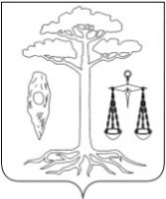 СОВЕТТЕЙКОВСКОГО МУНИЦИПАЛЬНОГО РАЙОНАшестого созыва Р Е Ш Е Н И Еот 15.08.2017 г. № 211-р   г. ТейковоО  внесении   изменений   и   дополнений в   решение Совета Тейковского муниципального района от 16.12.2016 г.  № 155-р «О бюджете Тейковского муниципального районана  2017  год  и  плановый период 2018 – 2019 годов»           В соответствии с Бюджетным кодексом РФ, Федеральным Законом от  06.10.2003 г. № 131-ФЗ «Об общих принципах организации местного самоуправления в Российской Федерации», Уставом Тейковского муниципального районаСовет Тейковского муниципального района РЕШИЛ:Внести в решение Совета Тейковского муниципального района от  16.12.2016 г. № 155-р «О бюджете Тейковского муниципального района на 2017 год и плановый период 2018 – 2019 годов» (в действующей редакции) следующие изменения и дополнения:В пункте 1 решения:в абзаце третьем цифры «183081,6» заменить цифрами «182598,7»;в абзаце четвертом цифры «186734,8» заменить цифрами «186301,9»;в абзаце пятом цифры «3653,2» заменить цифрами «3703,2».В абзаце 3 пункта 4 цифры «134360,7» заменить цифрами «133877,8».         3. Приложение 2 к решению  изложить в новой редакции согласно приложению 1.         4. Приложение 5 к решению  изложить в новой редакции согласно приложению 2.         5. Приложение 7 к решению  изложить в новой редакции согласно приложению 3.6. Приложение 9 к решению  изложить в новой редакции согласно приложению 4.7. Приложение 11 к решению изложить в новой редакции согласно приложению 5. Глава Тейковскогомуниципального района				                          С.А. Семенова Приложение 3к решению СоветаТейковскогомуниципального районаот 15.08.2017 г. № 211-рПриложение 7к решению СоветаТейковскогомуниципального районаот 16.12.2016 г. № 155-рРаспределение бюджетных ассигнований по целевым статьям(муниципальным программам Тейковского муниципального района ине включенным в муниципальные программы Тейковского муниципальногорайона направлениям деятельности органов местного самоуправления Тейковского муниципального района), группам видов расходов классификации расходов бюджета Тейковского муниципального района на 2017 год			Приложение 5			к решению Совета			Тейковского			муниципального района		от 15.08.2017 г. № 211-р			Приложение 11			к решению Совета			Тейковского			муниципального района		от 16.12.2016 г. № 155-рВедомственная структура расходов бюджета Тейковского муниципальногорайона на 2017 год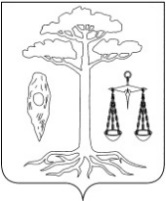 СОВЕТ ТЕЙКОВСКОГО МУНИЦИПАЛЬНОГО РАЙОНАшестого созываР Е Ш Е Н И Еот  15.08.2017 г. № 212-рг. ТейковоО внесении изменений  в решение Совета Тейковского муниципального района от 05.08.2015 г. № 24-р «Об утверждении Положения о бюджетном процессе Тейковского муниципального района»В связи с передачей полномочий по осуществлению внутреннего муниципального финансового контроля финансовому отделу администрации Тейковского муниципального района,Совет Тейковского муниципального района РЕШИЛ:1.  Внести в решение Совета Тейковского муниципального района  от 05.08.2015 г. № 24-р « Об утверждении Положения о бюджетном процессе Тейковского муниципального района» следующие изменения: 1.1. В приложении к решению Положение о бюджетном процессе Тейковского муниципального района:-  абзац пятый пункта 8.1. изложить в следующей редакции:«Внутренний муниципальный финансовый контроль в сфере бюджетных правоотношений осуществляется финансовым отделом администрации Тейковского муниципального района».Глава Тейковского муниципального района 						     С.А. Семенова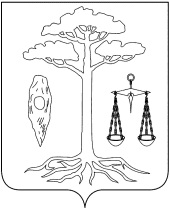 СоветТейковского муниципального районашестого созываР Е Ш Е Н И Е  от 15.08.2017 № 214-р                                                      г. ТейковоОб установлении учетной нормы площади жилого помещения и нормы предоставления площади жилого помещенияВ соответствии со статьей 50 Жилищного кодекса Российской Федерации, Уставом Тейковского муниципального района и в целях принятия граждан на учет в качестве нуждающихся в жилых помещениях и предоставления общей площади жилого помещения, Совет Тейковского муниципального района РЕШИЛ:Установить учетную норму площади жилого помещения (учетная норма) в целях принятия граждан на учет в качестве нуждающихся в жилых помещениях – не более 10,0 кв.м общей площади жилого помещения на каждого члена семьи.Установить норму предоставления площади жилого помещения (норма предоставления) – не менее 14,0 кв.м общей площади жилого помещения на каждого члена семьи.	Глава Тейковского муниципального района						С.А. СеменоваРешение Совета Тейковского муниципального района от 15.08.2017 г. № 211-р   О внесении   изменений   и   дополнений в   решение Совета Тейковского муниципального района от 16.12.2016 г.  № 155-р «О бюджете Тейковского муниципального района на 2017 год и плановый период 2018 – 2019 годов»Решение Совета Тейковского муниципального района от 15.08.2017 г. № 212-рО внесении изменений в решение Совета Тейковского муниципального района от 05.08.2015 г. № 24-р «Об утверждении Положения о бюджетном процессе Тейковского муниципального района»Решение Совета Тейковского муниципального района от 15.08.2017 г. № 214-р                                                      Об установлении учетной нормы площади жилого помещения и нормы предоставления площади жилого помещенияПриложение 1Приложение 1Приложение 1Приложение 1Приложение 1Приложение 1Приложение 1Приложение 1к решению Советак решению Советак решению Советак решению Советак решению Советак решению Советак решению Советак решению СоветаТейковского Тейковского Тейковского Тейковского Тейковского Тейковского Тейковского Тейковского муниципального районамуниципального районамуниципального районамуниципального районамуниципального районамуниципального районамуниципального районамуниципального районаот 15.08.2017 г. №  211-рот 15.08.2017 г. №  211-рот 15.08.2017 г. №  211-рот 15.08.2017 г. №  211-рот 15.08.2017 г. №  211-рот 15.08.2017 г. №  211-рот 15.08.2017 г. №  211-рот 15.08.2017 г. №  211-рПриложение 2Приложение 2Приложение 2Приложение 2Приложение 2Приложение 2Приложение 2Приложение 2к решению Советак решению Советак решению Советак решению Советак решению Советак решению Советак решению Советак решению СоветаТейковского Тейковского Тейковского Тейковского Тейковского Тейковского Тейковского Тейковского муниципального районамуниципального районамуниципального районамуниципального районамуниципального районамуниципального районамуниципального районамуниципального районаот 16.12.2016 г. № 155-р  от 16.12.2016 г. № 155-р  от 16.12.2016 г. № 155-р  от 16.12.2016 г. № 155-р  от 16.12.2016 г. № 155-р  от 16.12.2016 г. № 155-р  от 16.12.2016 г. № 155-р  от 16.12.2016 г. № 155-р  ДОХОДЫДОХОДЫДОХОДЫДОХОДЫДОХОДЫ   бюджета Тейковского муниципального района по кодам классификации доходов бюджетов на 2017 год   бюджета Тейковского муниципального района по кодам классификации доходов бюджетов на 2017 год   бюджета Тейковского муниципального района по кодам классификации доходов бюджетов на 2017 год   бюджета Тейковского муниципального района по кодам классификации доходов бюджетов на 2017 год   бюджета Тейковского муниципального района по кодам классификации доходов бюджетов на 2017 год(тыс. руб.)(тыс. руб.)(тыс. руб.)(тыс. руб.)Код классификации доходов бюджетов Российской ФедерацииКод классификации доходов бюджетов Российской ФедерацииНаименование показателяНаименование показателяУтверждено по бюджету на 2017г.Внесенные измененияУточненный бюджет на 2017 годУточненный бюджет на 2017 год 000 1000000000 0000 000 000 1000000000 0000 000  НАЛОГОВЫЕ И НЕНАЛОГОВЫЕ ДОХОДЫ  НАЛОГОВЫЕ И НЕНАЛОГОВЫЕ ДОХОДЫ48649,30,048649,348649,3 000 1010000000 0000 000 000 1010000000 0000 000  НАЛОГИ НА ПРИБЫЛЬ, ДОХОДЫ  НАЛОГИ НА ПРИБЫЛЬ, ДОХОДЫ34078,40,034078,434078,4 000 1010200001 0000 110 000 1010200001 0000 110  Налог на доходы физических лиц  Налог на доходы физических лиц34078,40,034078,434078,4182 1010201001 0000 110182 1010201001 0000 110  Налог на доходы физических лиц с доходов, источником которых является налоговый агент, за исключением доходов, в отношении которых исчисление и уплата налога осуществляются в соответствии со статьями 227, 227.1 и 228 Налогового кодекса Российской Федерации  Налог на доходы физических лиц с доходов, источником которых является налоговый агент, за исключением доходов, в отношении которых исчисление и уплата налога осуществляются в соответствии со статьями 227, 227.1 и 228 Налогового кодекса Российской Федерации33870,033870,033870,0182 1010202001 0000 110182 1010202001 0000 110  Налог на доходы физических лиц с доходов, полученных от осуществления деятельности физическими лицами, зарегистрированными в качестве индивидуальных предпринимателей, нотариусов, занимающихся частной практикой, адвокатов, учредивших адвокатские кабинеты и других лиц, занимающихся частной практикой в соответствии со статьей 227 Налогового кодекса Российской Федерации  Налог на доходы физических лиц с доходов, полученных от осуществления деятельности физическими лицами, зарегистрированными в качестве индивидуальных предпринимателей, нотариусов, занимающихся частной практикой, адвокатов, учредивших адвокатские кабинеты и других лиц, занимающихся частной практикой в соответствии со статьей 227 Налогового кодекса Российской Федерации21,621,621,6182 1010203001 0000 110182 1010203001 0000 110  Налог на доходы физических лиц с доходов,  полученных физическими лицами в соответствии со статьей 228 Налогового Кодекса Российской Федерации  Налог на доходы физических лиц с доходов,  полученных физическими лицами в соответствии со статьей 228 Налогового Кодекса Российской Федерации54,354,354,3182 1010204001 0000 110182 1010204001 0000 110  Налог на доходы физических лиц в виде фиксированных авансовых платежей с доходов, полученных физическими лицами, являющимися иностранными гражданами, осуществляющими трудовую деятельность по найму у физических лиц на основании патента в соответствии  со статьей 2271 Налогового кодекса Российской Федерации  Налог на доходы физических лиц в виде фиксированных авансовых платежей с доходов, полученных физическими лицами, являющимися иностранными гражданами, осуществляющими трудовую деятельность по найму у физических лиц на основании патента в соответствии  со статьей 2271 Налогового кодекса Российской Федерации132,5132,5132,5000 1030000000 0000 000000 1030000000 0000 000  НАЛОГИ НА ТОВАРЫ (РАБОТЫ, УСЛУГИ), РЕАЛИЗУЕМЫЕ НА ТЕРРИТОРИИ РОССИЙСКОЙ ФЕДЕРАЦИИ  НАЛОГИ НА ТОВАРЫ (РАБОТЫ, УСЛУГИ), РЕАЛИЗУЕМЫЕ НА ТЕРРИТОРИИ РОССИЙСКОЙ ФЕДЕРАЦИИ5000,20,05000,25000,2000 1030200001 0000 110000 1030200001 0000 110Акцизы по подакцизным товарам (продукции), производимым на территории Российской ФедерацииАкцизы по подакцизным товарам (продукции), производимым на территории Российской Федерации5000,20,05000,25000,2100 1030223001 0000 110100 1030223001 0000 110  Доходы от уплаты акцизов на дизельное топливо, подлежащие распределению между бюджетами субъектов Российской Федерации и местными бюджетами с учетом установленных дифференцированных нормативов отчислений в местные бюджеты  Доходы от уплаты акцизов на дизельное топливо, подлежащие распределению между бюджетами субъектов Российской Федерации и местными бюджетами с учетом установленных дифференцированных нормативов отчислений в местные бюджеты1851,61851,61851,6100 1030223001 0000 110100 1030223001 0000 110  Доходы от уплаты акцизов на дизельное топливо, подлежащие распределению между бюджетами субъектов Российской Федерации и местными бюджетами с учетом установленных дифференцированных нормативов отчислений в местные бюджеты  Доходы от уплаты акцизов на дизельное топливо, подлежащие распределению между бюджетами субъектов Российской Федерации и местными бюджетами с учетом установленных дифференцированных нормативов отчислений в местные бюджеты1851,61851,61851,6100 1030224001 0000 110100 1030224001 0000 110  Доходы от уплаты акцизов на моторные масла для дизельных и (или) карбюраторных (инжекторных) двигателей, подлежащие распределению между бюджетами субъектов Российской Федерации и местными бюджетами с учетом установленных дифференцированных нормативов отчислений в местные бюджеты  Доходы от уплаты акцизов на моторные масла для дизельных и (или) карбюраторных (инжекторных) двигателей, подлежащие распределению между бюджетами субъектов Российской Федерации и местными бюджетами с учетом установленных дифференцированных нормативов отчислений в местные бюджеты17,317,317,3100 1030225001 0000 110100 1030225001 0000 110  Доходы от уплаты акцизов на автомобильный бензин, подлежащие распределению между бюджетами субъектов Российской Федерации и местными бюджетами с учетом установленных дифференцированных нормативов отчислений в местные бюджеты  Доходы от уплаты акцизов на автомобильный бензин, подлежащие распределению между бюджетами субъектов Российской Федерации и местными бюджетами с учетом установленных дифференцированных нормативов отчислений в местные бюджеты3445,13445,13445,1100 1030226001 0000 110100 1030226001 0000 110  Доходы от уплаты акцизов на прямогонный бензин, подлежащие распределению между бюджетами субъектов Российской Федерации и местными бюджетами с учетом установленных дифференцированных нормативов отчислений в местные бюджеты  Доходы от уплаты акцизов на прямогонный бензин, подлежащие распределению между бюджетами субъектов Российской Федерации и местными бюджетами с учетом установленных дифференцированных нормативов отчислений в местные бюджеты-313,8-313,8-313,8 000 1050000000 0000 000 000 1050000000 0000 000  НАЛОГИ НА СОВОКУПНЫЙ ДОХОД  НАЛОГИ НА СОВОКУПНЫЙ ДОХОД2194,80,02194,82194,8 000 1050200002 0000 110 000 1050200002 0000 110  Единый налог на вмененный доход для отдельных видов деятельности  Единый налог на вмененный доход для отдельных видов деятельности1703,00,01703,01703,0182 1050201002 0000 110182 1050201002 0000 110  Единый налог на вмененный доход для отдельных видов деятельности  Единый налог на вмененный доход для отдельных видов деятельности1700,01700,01700,0182 1050202002 0000 110182 1050202002 0000 110  Единый налог на вмененный доход для отдельных видов деятельности (за налоговые периоды, истекшие до 1 января 2011 года)  Единый налог на вмененный доход для отдельных видов деятельности (за налоговые периоды, истекшие до 1 января 2011 года)3,03,03,0 000 1050300001 0000 110 000 1050300001 0000 110  Единый сельскохозяйственный налог  Единый сельскохозяйственный налог421,80,0421,8421,8182 1050301001 0000 110182 1050301001 0000 110  Единый сельскохозяйственный налог  Единый сельскохозяйственный налог421,8421,8421,8000 1050400002 0000 110000 1050400002 0000 110Налог, взимаемый в связи с применением патентной системы налогообложенияНалог, взимаемый в связи с применением патентной системы налогообложения70,00,070,070,0182 1050402002 0000 110182 1050402002 0000 110Налог, взимаемый в связи с применением патентной системы налогообложения, зачисляемый в бюджеты муниципальных районовНалог, взимаемый в связи с применением патентной системы налогообложения, зачисляемый в бюджеты муниципальных районов70,070,070,0 000 1070000000 0000 000 000 1070000000 0000 000  НАЛОГИ, СБОРЫ И РЕГУЛЯРНЫЕ ПЛАТЕЖИ ЗА ПОЛЬЗОВАНИЕ ПРИРОДНЫМИ РЕСУРСАМИ  НАЛОГИ, СБОРЫ И РЕГУЛЯРНЫЕ ПЛАТЕЖИ ЗА ПОЛЬЗОВАНИЕ ПРИРОДНЫМИ РЕСУРСАМИ125,00,0125,0125,0 000 1070100001 0000 110 000 1070100001 0000 110  Налог на добычу полезных ископаемых  Налог на добычу полезных ископаемых125,00,0125,0125,0182 1070102001 0000 110182 1070102001 0000 110  Налог на добычу общераспространенных полезных ископаемых  Налог на добычу общераспространенных полезных ископаемых125,0125,0125,0 000 1110000000 0000 000 000 1110000000 0000 000  ДОХОДЫ ОТ ИСПОЛЬЗОВАНИЯ ИМУЩЕСТВА, НАХОДЯЩЕГОСЯ В ГОСУДАРСТВЕННОЙ И МУНИЦИПАЛЬНОЙ СОБСТВЕННОСТИ  ДОХОДЫ ОТ ИСПОЛЬЗОВАНИЯ ИМУЩЕСТВА, НАХОДЯЩЕГОСЯ В ГОСУДАРСТВЕННОЙ И МУНИЦИПАЛЬНОЙ СОБСТВЕННОСТИ2537,60,02537,62537,6 000 1110500000 0000 120 000 1110500000 0000 120  Доходы, получаемые в виде арендной либо иной платы за передачу в возмездное пользование государственного и муниципального имущества (за исключением имущества бюджетных и автономных учреждений, а также имущества государственных и муниципальных унитарных предприятий, в том числе казенных)  Доходы, получаемые в виде арендной либо иной платы за передачу в возмездное пользование государственного и муниципального имущества (за исключением имущества бюджетных и автономных учреждений, а также имущества государственных и муниципальных унитарных предприятий, в том числе казенных)2537,60,02537,62537,6 000 1110501000 0000 120 000 1110501000 0000 120  Доходы, получаемые в виде арендной платы за земельные участки, государственная собственность на которые не разграничена, а также средства от продажи права на заключение договоров аренды указанных земельных участков  Доходы, получаемые в виде арендной платы за земельные участки, государственная собственность на которые не разграничена, а также средства от продажи права на заключение договоров аренды указанных земельных участков2375,70,02375,72375,7040 1110501310 0000 120040 1110501310 0000 120Доходы, получаемые в виде арендной платы за земельные участки, государственная собственность на которые не разграничена и которые расположены в границах сельских поселений, а также средства от продажи права на заключение договоров аренды указанных земельных участковДоходы, получаемые в виде арендной платы за земельные участки, государственная собственность на которые не разграничена и которые расположены в границах сельских поселений, а также средства от продажи права на заключение договоров аренды указанных земельных участков2054,92054,92054,9040 1110501313 0000 120040 1110501313 0000 120Доходы, получаемые в виде арендной платы за земельные участки, государственная собственность на которые не разграничена и которые расположены в границах городских поселений, а также средства от продажи права на заключение договоров аренды указанных земельных участковДоходы, получаемые в виде арендной платы за земельные участки, государственная собственность на которые не разграничена и которые расположены в границах городских поселений, а также средства от продажи права на заключение договоров аренды указанных земельных участков320,8320,8320,8 000 1110503000 0000 120 000 1110503000 0000 120  Доходы от сдачи в аренду имущества, находящегося в оперативном управлении органов государственной власти, органов местного самоуправления, государственных внебюджетных фондов и созданных ими учреждений (за исключением имущества бюджетных и автономных учреждений)  Доходы от сдачи в аренду имущества, находящегося в оперативном управлении органов государственной власти, органов местного самоуправления, государственных внебюджетных фондов и созданных ими учреждений (за исключением имущества бюджетных и автономных учреждений)161,90,0161,9161,9040 1110503505 0000 120040 1110503505 0000 120  Доходы от сдачи в аренду имущества, находящегося в оперативном управлении органов управления муниципальных районов и созданных ими учреждений (за исключением имущества муниципальных бюджетных и автономных учреждений)  Доходы от сдачи в аренду имущества, находящегося в оперативном управлении органов управления муниципальных районов и созданных ими учреждений (за исключением имущества муниципальных бюджетных и автономных учреждений)161,9161,9161,9000 1110700000 0000 120000 1110700000 0000 120Платежи от государственных и муниципальных унитарных предприятийПлатежи от государственных и муниципальных унитарных предприятий0,00,00,00,0000 1110701000 0000 120000 1110701000 0000 120Доходы от перечисления части прибыли государственных и муниципальных унитарных предприятий, остающейся после уплаты налогов и обязательных платежейДоходы от перечисления части прибыли государственных и муниципальных унитарных предприятий, остающейся после уплаты налогов и обязательных платежей0,00,00,00,0040 1110701505 0000 120040 1110701505 0000 120Доходы от перечисления части прибыли, остающейся после уплаты налогов и иных обязательных платежей муниципальных унитарных предприятий, созданных муниципальными районамиДоходы от перечисления части прибыли, остающейся после уплаты налогов и иных обязательных платежей муниципальных унитарных предприятий, созданных муниципальными районами0,00,00,0 000 1120000000 0000 000 000 1120000000 0000 000  ПЛАТЕЖИ ПРИ ПОЛЬЗОВАНИИ ПРИРОДНЫМИ РЕСУРСАМИ  ПЛАТЕЖИ ПРИ ПОЛЬЗОВАНИИ ПРИРОДНЫМИ РЕСУРСАМИ364,60,0364,6364,6 000 1120100001 0000 120 000 1120100001 0000 120  Плата за негативное воздействие на окружающую среду  Плата за негативное воздействие на окружающую среду364,60,0364,6364,6048 1120101001 0000 120048 1120101001 0000 120  Плата за выбросы загрязняющих веществ в атмосферный воздух стационарными объектами  Плата за выбросы загрязняющих веществ в атмосферный воздух стационарными объектами75,575,575,5048 1120102001 0000 120048 1120102001 0000 120  Плата за выбросы загрязняющих веществ в атмосферный воздух передвижными объектами  Плата за выбросы загрязняющих веществ в атмосферный воздух передвижными объектами0,00,00,0048 1120103001 0000 120048 1120103001 0000 120  Плата за сбросы загрязняющих веществ в водные объекты  Плата за сбросы загрязняющих веществ в водные объекты49,749,749,7048 1120104001 0000 120048 1120104001 0000 120  Плата за размещение отходов производства и потребления  Плата за размещение отходов производства и потребления239,4239,4239,4 000 1130000000 0000 000 000 1130000000 0000 000  ДОХОДЫ ОТ ОКАЗАНИЯ ПЛАТНЫХ УСЛУГ (РАБОТ) И КОМПЕНСАЦИИ ЗАТРАТ ГОСУДАРСТВА  ДОХОДЫ ОТ ОКАЗАНИЯ ПЛАТНЫХ УСЛУГ (РАБОТ) И КОМПЕНСАЦИИ ЗАТРАТ ГОСУДАРСТВА2419,00,02419,02419,0 000 1130100000 0000 130 000 1130100000 0000 130  Доходы от оказания платных услуг (работ)  Доходы от оказания платных услуг (работ)2419,00,02419,02419,0 000 1130199000 0000 130 000 1130199000 0000 130  Прочие доходы от оказания платных услуг (работ)  Прочие доходы от оказания платных услуг (работ)2419,00,02419,02419,0040 1130199505 0000 130040 1130199505 0000 130  Прочие доходы от оказания платных услуг (работ) получателями средств бюджетов муниципальных районов  Прочие доходы от оказания платных услуг (работ) получателями средств бюджетов муниципальных районов45,045,045,0042 1130199505 0000 130042 1130199505 0000 130  Прочие доходы от оказания платных услуг (работ) получателями средств бюджетов муниципальных районов  Прочие доходы от оказания платных услуг (работ) получателями средств бюджетов муниципальных районов2374,02374,02374,0 000 1140000000 0000 000 000 1140000000 0000 000  ДОХОДЫ ОТ ПРОДАЖИ МАТЕРИАЛЬНЫХ И НЕМАТЕРИАЛЬНЫХ АКТИВОВ  ДОХОДЫ ОТ ПРОДАЖИ МАТЕРИАЛЬНЫХ И НЕМАТЕРИАЛЬНЫХ АКТИВОВ1479,30,01479,31479,3000 1140200000 0000 000000 1140200000 0000 000Доходы от реализации имущества, находящегося в государственной и муниципальной собственности (за исключением движимого имущества бюджетных и автономных учреждений, а также имущества государственных и муниципальных унитарных предприятий, в том числе казенных)Доходы от реализации имущества, находящегося в государственной и муниципальной собственности (за исключением движимого имущества бюджетных и автономных учреждений, а также имущества государственных и муниципальных унитарных предприятий, в том числе казенных)422,50,0422,5422,5000 1140205005 0000 440000 1140205005 0000 440Доходы от реализации имущества, находящегося в собственности муниципальных районов (за исключением имущества муниципальных бюджетных и автономных учреждений, а также имущества муниципальных унитарных предприятий, в том числе казенных), в части реализации материальных запасов по указанному имуществуДоходы от реализации имущества, находящегося в собственности муниципальных районов (за исключением имущества муниципальных бюджетных и автономных учреждений, а также имущества муниципальных унитарных предприятий, в том числе казенных), в части реализации материальных запасов по указанному имуществу422,50,0422,5422,5040 1140205305 0000 440 040 1140205305 0000 440 Доходы от реализации иного имущества, находящегося в собственности муниципальных районов (за исключением имущества муниципальных бюджетных и автономных учреждений, а также имущества муниципальных унитарных предприятий, в том числе казенных), в части реализации материальных запасов по указанному имуществуДоходы от реализации иного имущества, находящегося в собственности муниципальных районов (за исключением имущества муниципальных бюджетных и автономных учреждений, а также имущества муниципальных унитарных предприятий, в том числе казенных), в части реализации материальных запасов по указанному имуществу422,5422,5422,5 000 1140600000 0000 430 000 1140600000 0000 430  Доходы от продажи земельных участков, находящихся в государственной и муниципальной собственности   Доходы от продажи земельных участков, находящихся в государственной и муниципальной собственности 1056,80,01056,81056,8 000 1140601000 0000 430 000 1140601000 0000 430  Доходы от продажи земельных участков, государственная собственность на которые не разграничена  Доходы от продажи земельных участков, государственная собственность на которые не разграничена1056,80,01056,81056,8040 1140601310 0000 430040 1140601310 0000 430  Доходы от продажи земельных участков, государственная собственность на которые не разграничена и которые расположены в границах сельских поселений  Доходы от продажи земельных участков, государственная собственность на которые не разграничена и которые расположены в границах сельских поселений885,4885,4885,4040 1140601313 0000 430040 1140601313 0000 430Доходы от продажи земельных участков, государственная собственность на которые не разграничена и которые расположены в границах городских поселенийДоходы от продажи земельных участков, государственная собственность на которые не разграничена и которые расположены в границах городских поселений171,4171,4171,4 000 1160000000 0000 000 000 1160000000 0000 000  ШТРАФЫ, САНКЦИИ, ВОЗМЕЩЕНИЕ УЩЕРБА  ШТРАФЫ, САНКЦИИ, ВОЗМЕЩЕНИЕ УЩЕРБА104,30,0104,3104,3 000 1160300000 0000 140 000 1160300000 0000 140  Денежные взыскания (штрафы) за нарушение законодательства о налогах и сборах  Денежные взыскания (штрафы) за нарушение законодательства о налогах и сборах40,00,040,040,0182 1160301001 0000 140182 1160301001 0000 140   Денежные взыскания (штрафы) за нарушение законодательства о налогах и сборах, предусмотренные статьями 116, 118, статьей 119.1, пунктами 1 и 2 статьи 120, статьями 125, 126, 128, 129, 129.1, 132, 133, 134, 135, 135.1 Налогового кодекса Российской Федерации   Денежные взыскания (штрафы) за нарушение законодательства о налогах и сборах, предусмотренные статьями 116, 118, статьей 119.1, пунктами 1 и 2 статьи 120, статьями 125, 126, 128, 129, 129.1, 132, 133, 134, 135, 135.1 Налогового кодекса Российской Федерации40,040,040,0000 1162500000 0000 140000 1162500000 0000 140  Денежные взыскания (штрафы) за нарушение законодательства Российской Федерации о недрах, об особо охраняемых природных территориях, об охране и использовании животного мира, об экологической экспертизе, в области охраны окружающей среды, о рыболовстве и сохранении водных биологических ресурсов, земельного законодательства, лесного законодательства, водного законодательства  Денежные взыскания (штрафы) за нарушение законодательства Российской Федерации о недрах, об особо охраняемых природных территориях, об охране и использовании животного мира, об экологической экспертизе, в области охраны окружающей среды, о рыболовстве и сохранении водных биологических ресурсов, земельного законодательства, лесного законодательства, водного законодательства35,00,035,035,0321 1162506001 0000 140321 1162506001 0000 140   Денежные взыскания (штрафы) за нарушение земельного законодательства    Денежные взыскания (штрафы) за нарушение земельного законодательства 35,035,035,0000 1163300000 0000 140000 1163300000 0000 140Денежные взыскания (штрафы) за нарушение законодательства Российской Федерации о контрактной системе в сфере закупок товаров, работ, услуг для обеспечения государственных и муниципальных нуждДенежные взыскания (штрафы) за нарушение законодательства Российской Федерации о контрактной системе в сфере закупок товаров, работ, услуг для обеспечения государственных и муниципальных нужд3,00,03,03,0161 1163305005 0000 140161 1163305005 0000 140Денежные взыскания (штрафы) за нарушение законодательства Российской Федерации о контрактной системе в сфере закупок товаров, работ, услуг для обеспечения государственных и муниципальных нужд муниципальных районов Денежные взыскания (штрафы) за нарушение законодательства Российской Федерации о контрактной системе в сфере закупок товаров, работ, услуг для обеспечения государственных и муниципальных нужд муниципальных районов 3,03,03,0 000 1169000000 0000 140 000 1169000000 0000 140  Прочие поступления от денежных взысканий (штрафов) и иных сумм в возмещение ущерба  Прочие поступления от денежных взысканий (штрафов) и иных сумм в возмещение ущерба26,30,026,326,3010 1169005005 0000 140010 1169005005 0000 140  Прочие поступления от денежных взысканий (штрафов) и иных сумм в возмещение ущерба, зачисляемые в бюджеты муниципальных районов  Прочие поступления от денежных взысканий (штрафов) и иных сумм в возмещение ущерба, зачисляемые в бюджеты муниципальных районов3,53,53,5040 1169005005 0000 140040 1169005005 0000 140  Прочие поступления от денежных взысканий (штрафов) и иных сумм в возмещение ущерба, зачисляемые в бюджеты муниципальных районов  Прочие поступления от денежных взысканий (штрафов) и иных сумм в возмещение ущерба, зачисляемые в бюджеты муниципальных районов22,822,822,8 000 1170000000 0000 000 000 1170000000 0000 000  ПРОЧИЕ НЕНАЛОГОВЫЕ ДОХОДЫ  ПРОЧИЕ НЕНАЛОГОВЫЕ ДОХОДЫ346,10,0346,1346,1 000 1170500000 0000 180 000 1170500000 0000 180  Прочие неналоговые доходы  Прочие неналоговые доходы346,10,0346,1346,1040 1170505005 0000 180040 1170505005 0000 180  Прочие неналоговые доходы бюджетов муниципальных районов  Прочие неналоговые доходы бюджетов муниципальных районов346,1346,1346,1 000 2000000000 0000 000 000 2000000000 0000 000  БЕЗВОЗМЕЗДНЫЕ ПОСТУПЛЕНИЯ  БЕЗВОЗМЕЗДНЫЕ ПОСТУПЛЕНИЯ134432,3-482,9133949,4133949,4 000 2020000000 0000 000 000 2020000000 0000 000  БЕЗВОЗМЕЗДНЫЕ ПОСТУПЛЕНИЯ ОТ ДРУГИХ БЮДЖЕТОВ БЮДЖЕТНОЙ СИСТЕМЫ РОССИЙСКОЙ ФЕДЕРАЦИИ  БЕЗВОЗМЕЗДНЫЕ ПОСТУПЛЕНИЯ ОТ ДРУГИХ БЮДЖЕТОВ БЮДЖЕТНОЙ СИСТЕМЫ РОССИЙСКОЙ ФЕДЕРАЦИИ134410,6-482,9133927,7133927,7 000 2021500000 0000 151 000 2021500000 0000 151  Дотации бюджетам субъектов Российской Федерации и муниципальных образований  Дотации бюджетам субъектов Российской Федерации и муниципальных образований69075,40,069075,469075,4 000 2021500100 0000 151 000 2021500100 0000 151  Дотации на выравнивание бюджетной обеспеченности  Дотации на выравнивание бюджетной обеспеченности68330,10,068330,168330,1040 2021500105 0000 151040 2021500105 0000 151  Дотации бюджетам муниципальных районов на выравнивание  бюджетной обеспеченности  Дотации бюджетам муниципальных районов на выравнивание  бюджетной обеспеченности68330,168330,168330,1000 2021500200 0000 151000 2021500200 0000 151Дотации бюджетам на поддержку мер по обеспечению сбалансированности бюджетовДотации бюджетам на поддержку мер по обеспечению сбалансированности бюджетов745,30,0745,3745,3040 2021500205 0000 151040 2021500205 0000 151Дотации бюджетам муниципальных районов на поддержку мер по обеспечению сбалансированности бюджетовДотации бюджетам муниципальных районов на поддержку мер по обеспечению сбалансированности бюджетов745,3745,3745,3 000 2022000000 0000 151 000 2022000000 0000 151  Субсидии бюджетам бюджетной системы Российской Федерации (межбюджетные субсидии)  Субсидии бюджетам бюджетной системы Российской Федерации (межбюджетные субсидии)7774,3-482,97291,47291,4000 2022005100 0000 151000 2022005100 0000 151Субсидии бюджетам на реализацию федеральных целевых программСубсидии бюджетам на реализацию федеральных целевых программ483,20,0483,2483,2040 2022005105 0000 151040 2022005105 0000 151Субсидии бюджетам муниципальных районов на реализацию федеральных целевых программСубсидии бюджетам муниципальных районов на реализацию федеральных целевых программ483,2483,2483,2000 2022021600 0000 151000 2022021600 0000 151Субсидии бюджетам на осуществление дорожной деятельности в отношении автомобильных дорог общего пользования, а также капитального ремонта и ремонта дворовых территорий многоквартирных домов, проездов к дворовым территориям многоквартирных домов населенных пунктовСубсидии бюджетам на осуществление дорожной деятельности в отношении автомобильных дорог общего пользования, а также капитального ремонта и ремонта дворовых территорий многоквартирных домов, проездов к дворовым территориям многоквартирных домов населенных пунктов3000,00,03000,03000,0040 2022021605 0000 151040 2022021605 0000 151Субсидии бюджетам муниципальных районов на осуществление дорожной деятельности в отношении автомобильных дорог общего пользования, а также капитального ремонта и ремонта дворовых территорий многоквартирных домов, проездов к дворовым территориям многоквартирных домов населенных пунктовСубсидии бюджетам муниципальных районов на осуществление дорожной деятельности в отношении автомобильных дорог общего пользования, а также капитального ремонта и ремонта дворовых территорий многоквартирных домов, проездов к дворовым территориям многоквартирных домов населенных пунктов3000,03000,03000,0000 2022509700 0000 151000 2022509700 0000 151Субсидии бюджетам на создание в общеобразовательных организациях, расположенных в сельской местности, условий для занятий физической культурой и спортомСубсидии бюджетам на создание в общеобразовательных организациях, расположенных в сельской местности, условий для занятий физической культурой и спортом1507,40,01507,41507,4040 2022509705 0000 151040 2022509705 0000 151Субсидии бюджетам муниципальных районов на создание в общеобразовательных организациях, расположенных в сельской местности, условий для занятий физической культурой и спортомСубсидии бюджетам муниципальных районов на создание в общеобразовательных организациях, расположенных в сельской местности, условий для занятий физической культурой и спортом1507,41507,41507,4000 2022551900 0000 151000 2022551900 0000 151Субсидия бюджетам на поддержку отрасли культурыСубсидия бюджетам на поддержку отрасли культуры4,4-1,33,13,1040 2022551905 0000 151040 2022551905 0000 151Субсидия бюджетам муниципальных районов на поддержку отрасли культурыСубсидия бюджетам муниципальных районов на поддержку отрасли культуры4,4-1,33,13,1 000 2022999900 0000 151 000 2022999900 0000 151  Прочие субсидии  Прочие субсидии2779,3-481,62297,72297,7040 2022999905 0000 151040 2022999905 0000 151  Прочие субсидии бюджетам муниципальных районов  Прочие субсидии бюджетам муниципальных районов2779,3-481,62297,72297,7 000 2023000000 0000 151 000 2023000000 0000 151  Субвенции бюджетам субъектов Российской Федерации и муниципальных образований  Субвенции бюджетам субъектов Российской Федерации и муниципальных образований57511,00,057511,057511,0 000 2023002400 0000 151 000 2023002400 0000 151  Субвенции местным бюджетам на выполнение передаваемых полномочий субъектов Российской Федерации  Субвенции местным бюджетам на выполнение передаваемых полномочий субъектов Российской Федерации1587,90,01587,91587,9040 2023002405 0000 151040 2023002405 0000 151   Субвенции бюджетам муниципальных районов на выполнение передаваемых полномочий субъектов Российской Федерации    Субвенции бюджетам муниципальных районов на выполнение передаваемых полномочий субъектов Российской Федерации 1587,91587,91587,9000 2023999900 0000 151000 2023999900 0000 151  Прочие субвенции  Прочие субвенции55923,10,055923,155923,1040 2023999905 0000 151040 2023999905 0000 151  Прочие субвенции бюджетам муниципальных районов  Прочие субвенции бюджетам муниципальных районов55923,155923,155923,1 000 2024000000 0000 151 000 2024000000 0000 151  Иные межбюджетные трансферты  Иные межбюджетные трансферты49,90,049,949,9 000 2024001400 0000 151 000 2024001400 0000 151  Межбюджетные трансферты, передаваемые бюджетам муниципальных образований на осуществление части полномочий по решению вопросов местного значения в соответствии с заключенными соглашениями  Межбюджетные трансферты, передаваемые бюджетам муниципальных образований на осуществление части полномочий по решению вопросов местного значения в соответствии с заключенными соглашениями49,90,049,949,9040 2024001405 0000 151040 2024001405 0000 151  Межбюджетные трансферты, передаваемые бюджетам муниципальных районов из бюджетов поселений на осуществление части полномочий по решению вопросов местного значения в соответствии с заключенными соглашениями  Межбюджетные трансферты, передаваемые бюджетам муниципальных районов из бюджетов поселений на осуществление части полномочий по решению вопросов местного значения в соответствии с заключенными соглашениями49,949,949,9000 2180000000 0000 000000 2180000000 0000 000ДОХОДЫ БЮДЖЕТОВ БЮДЖЕТНОЙ СИСТЕМЫ РОССИЙСКОЙ ФЕДЕРАЦИИ ОТ ВОЗВРАТА БЮДЖЕТАМИ БЮДЖЕТНОЙ СИСТЕМЫ РОССИЙСКОЙ ФЕДЕРАЦИИ И ОРГАНИЗАЦИЯМИ ОСТАТКОВ СУБСИДИЙ, СУБВЕНЦИЙ И ИНЫХ МЕЖБЮДЖЕТНЫХ ТРАНСФЕРТОВ, ИМЕЮЩИХ ЦЕЛЕВОЕ НАЗНАЧЕНИЕ, ПРОШЛЫХ ЛЕТДОХОДЫ БЮДЖЕТОВ БЮДЖЕТНОЙ СИСТЕМЫ РОССИЙСКОЙ ФЕДЕРАЦИИ ОТ ВОЗВРАТА БЮДЖЕТАМИ БЮДЖЕТНОЙ СИСТЕМЫ РОССИЙСКОЙ ФЕДЕРАЦИИ И ОРГАНИЗАЦИЯМИ ОСТАТКОВ СУБСИДИЙ, СУБВЕНЦИЙ И ИНЫХ МЕЖБЮДЖЕТНЫХ ТРАНСФЕРТОВ, ИМЕЮЩИХ ЦЕЛЕВОЕ НАЗНАЧЕНИЕ, ПРОШЛЫХ ЛЕТ55,20,055,255,2000 2180000005 0000 151000 2180000005 0000 151Доходы бюджетов муниципальных районов от возврата бюджетами бюджетной системы Российской Федерации остатков субсидий, субвенций и иных межбюджетных трансфертов, имеющих целевое назначение, прошлых летДоходы бюджетов муниципальных районов от возврата бюджетами бюджетной системы Российской Федерации остатков субсидий, субвенций и иных межбюджетных трансфертов, имеющих целевое назначение, прошлых лет55,20,055,255,2040 2186001005 0000 151040 2186001005 0000 151Доходы бюджетов муниципальных районов от возврата прочих остатков субсидий, субвенций и иных межбюджетных трансфертов, имеющих целевое назначение, прошлых лет из бюджетов поселенийДоходы бюджетов муниципальных районов от возврата прочих остатков субсидий, субвенций и иных межбюджетных трансфертов, имеющих целевое назначение, прошлых лет из бюджетов поселений55,255,255,2000 2190000000 0000 000000 2190000000 0000 000ВОЗВРАТ ОСТАТКОВ СУБСИДИЙ, СУБВЕНЦИЙ И ИНЫХ МЕЖБЮДЖЕТНЫХ ТРАНСФЕРТОВ, ИМЕЮЩИХ ЦЕЛЕВОЕ НАЗНАЧЕНИЕ, ПРОШЛЫХ ЛЕТВОЗВРАТ ОСТАТКОВ СУБСИДИЙ, СУБВЕНЦИЙ И ИНЫХ МЕЖБЮДЖЕТНЫХ ТРАНСФЕРТОВ, ИМЕЮЩИХ ЦЕЛЕВОЕ НАЗНАЧЕНИЕ, ПРОШЛЫХ ЛЕТ-33,50,0-33,5-33,5000 2190000005 0000 151000 2190000005 0000 151Возврат остатков субсидий, субвенций и иных межбюджетных трансфертов, имеющих целевое назначение, прошлых лет из бюджетов муниципальных районовВозврат остатков субсидий, субвенций и иных межбюджетных трансфертов, имеющих целевое назначение, прошлых лет из бюджетов муниципальных районов-33,50,0-33,5-33,5040 2192502005 0000 151040 2192502005 0000 151Возврат остатков субсидий на мероприятия подпрограммы "Обеспечение жильем молодых семей" федеральной целевой программы "Жилище" на 2015 - 2020 годы из бюджетов муниципальных районовВозврат остатков субсидий на мероприятия подпрограммы "Обеспечение жильем молодых семей" федеральной целевой программы "Жилище" на 2015 - 2020 годы из бюджетов муниципальных районов-1,4-1,4-1,4040 2196001005 0000 151040 2196001005 0000 151Возврат прочих остатков субсидий, субвенций и иных межбюджетных трансфертов, имеющих целевое назначение, прошлых лет из бюджетов муниципальных районовВозврат прочих остатков субсидий, субвенций и иных межбюджетных трансфертов, имеющих целевое назначение, прошлых лет из бюджетов муниципальных районов-32,1-32,1-32,1  Итого доходов  Итого доходов183081,6-482,9182598,7182598,7Приложение 2Приложение 2Приложение 2Приложение 2Приложение 2к решению Совета к решению Совета к решению Совета к решению Совета к решению Совета ТейковскогоТейковскогоТейковскогоТейковскогомуниципального районамуниципального районамуниципального районамуниципального районаот 15.08.2017 г. № 211-рот 15.08.2017 г. № 211-рот 15.08.2017 г. № 211-рот 15.08.2017 г. № 211-рПриложение 5Приложение 5Приложение 5Приложение 5Приложение 5к решению Совета к решению Совета к решению Совета к решению Совета к решению Совета ТейковскогоТейковскогоТейковскогоТейковскогомуниципального районамуниципального районамуниципального районамуниципального районаот 16.12.2016 г. № 155-рот 16.12.2016 г. № 155-рот 16.12.2016 г. № 155-рот 16.12.2016 г. № 155-рИсточники внутреннего финансирования дефицитаИсточники внутреннего финансирования дефицитаИсточники внутреннего финансирования дефицитаИсточники внутреннего финансирования дефицитаИсточники внутреннего финансирования дефицитабюджета Тейковского муниципального района на 2017 год                                             бюджета Тейковского муниципального района на 2017 год                                             бюджета Тейковского муниципального района на 2017 год                                             бюджета Тейковского муниципального района на 2017 год                                             бюджета Тейковского муниципального района на 2017 год                                             бюджета Тейковского муниципального района на 2017 год                                             бюджета Тейковского муниципального района на 2017 год                                             бюджета Тейковского муниципального района на 2017 год                                             бюджета Тейковского муниципального района на 2017 год                                             бюджета Тейковского муниципального района на 2017 год                                             и плановый период 2018 - 2019 г.г.и плановый период 2018 - 2019 г.г.и плановый период 2018 - 2019 г.г.и плановый период 2018 - 2019 г.г.и плановый период 2018 - 2019 г.г.           (тыс. руб.)           (тыс. руб.)           (тыс. руб.)           (тыс. руб.)           (тыс. руб.)Код классификации источников финансирования дефицитов бюджетовНаименование кода классификации источников финансирования дефицитов бюджетов2017 год2018 год2019 годКод классификации источников финансирования дефицитов бюджетовНаименование кода классификации источников финансирования дефицитов бюджетов2019 год000 01 00 00 00 00 0000 000Источники внутреннего финансирования дефицитов бюджетов – всего:3703,200000 01 00 00 00 00 0000 000Источники внутреннего финансирования дефицитов бюджетов – всего:3703,200000 01 05 00 00 00 0000 000Изменение остатков средств на счетах по учету средств бюджета3703,200000 01 05 00 00 00 0000 000Изменение остатков средств на счетах по учету средств бюджета3703,200000 01 05 00 00 00 0000 500Увеличение остатков средств бюджетов-183369,6-177342,3-181740,4000 01 05 02 00 00 0000 500Увеличение прочих остатков средств бюджетов-183369,6-177342,3-181740,4000 01 05 02 01 00 0000 510Увеличение прочих остатков денежных средств бюджетов-183369,6-177342,3-181740,4040 01 05 02 01 05 0000 510Увеличение прочих остатков денежных средств бюджетов муниципальных районов-183369,6-177342,3-181740,4040 01 05 02 01 05 0000 510Увеличение прочих остатков денежных средств бюджетов муниципальных районов-183369,6-177342,3-181740,4000 01 05 00 00 00 0000 600Уменьшение остатков средств бюджетов187072,8177342,3181740,4000 01 05 02 00 00 0000 600Уменьшение прочих остатков средств бюджетов187072,8177342,3181740,4000 01 05 02 01 00 0000 610Уменьшение прочих остатков денежных средств бюджетов187072,8177342,3181740,4040 01 05 02 01 05 0000 610Уменьшение прочих остатков денежных средств бюджетов муниципальных районов187072,8177342,3181740,4040 01 05 02 01 05 0000 610Уменьшение прочих остатков денежных средств бюджетов муниципальных районов187072,8177342,3181740,4000 01 06 05 00 00 0000 000Бюджетные кредиты, предоставленные внутри страны в валюте Российской Федерации000000 01 06 05 00 00 0000 000Предоставление бюджетных кредитов внутри страны в валюте Российской Федерации-770,9000 01 06 05 02 00 0000 500Предоставление бюджетных кредитов другим бюджетам  бюджетной системы Российской Федерации в валюте Российской Федерации-770,9000 01 06 05 02 05 0000 540Предоставление бюджетных кредитов другим бюджетам  бюджетной системы Российской Федерации из бюджетов муниципальных районов в валюте Российской Федерации-770,9040 01 06 05 02 05 0000 540Предоставление бюджетных кредитов другим бюджетам  бюджетной системы Российской Федерации из бюджетов муниципальных районов в валюте Российской Федерации-770,9000 01 06 05 00 00 0000 600Возврат бюджетных кредитов, предоставленных внутри страны в валюте Российской Федерации770,9000 01 06 05 02 00 0000 640Возврат бюджетных кредитов, предоставленных  другим бюджетам бюджетной системы Российской Федерации в валюте Российской Федерации770,9040 01 06 05 02 05 0000 640Возврат бюджетных кредитов, предоставленных  другим бюджетам бюджетной системы Российской Федерации в бюджеты муниципальных районов в валюте Российской Федерации770,9НаименованиеЦелевая статьяВид расходовУтверждено по бюджету на 2017г.Внесенные измененияУточненный бюджет на 2017 годНаименованиеЦелевая статьяВид расходовУтверждено по бюджету на 2017г.Внесенные измененияУточненный бюджет на 2017 годМуниципальная программа «Развитие образования Тейковского муниципального района»0100000000116231,2-431,6115799,6Подпрограмма «Развитие общего образования» 01100000007297,3-600,06697,3Основное мероприятие «Укрепление материально-технической базы учреждений образования»01101000007202,2-600,06602,2Мероприятия по укреплению материально-технической базы образовательных учреждений (Закупка товаров, работ и услуг для обеспечения государственных (муниципальных) нужд) 0110100020200949,8949,8Мероприятия по укреплению материально-технической базы образовательных учреждений (Предоставление субсидий бюджетным, автономным учреждениям и иным некоммерческим организациям)01101000206001800,01800,0Мероприятия по укреплению материально-технической базы дошкольных образовательных учреждений (Закупка товаров, работ и услуг для обеспечения государственных (муниципальных) нужд) 0110100030200895,0895,0На укрепление материально-технической базы муниципальных образовательных организаций Ивановской области  (Закупка товаров, работ и услуг для обеспечения государственных (муниципальных) нужд) 01101819502001000,0-500,0500,0На укрепление материально-технической базы муниципальных образовательных организаций Ивановской области  (Предоставление субсидий бюджетным, автономным учреждениям и иным некоммерческим организациям)0110181950600100,0-100,00,0Софинансирование расходов на укрепление материально-технической базы муниципальных образовательных организаций  (Закупка товаров, работ и услуг для обеспечения государственных (муниципальных) нужд) 01101S1950200730,0730,0Укрепление материально-технической базы муниципальных образовательных организацуий Ивановской области в части реализации перечня мероприятий Ивановской области по созданию в общеобразовательных организациях, расположенных в сельской местности, условий для занятий физической культурой и спортом в 2017 году (Закупка товаров, работ и услуг для обеспечения государственных (муниципальных) нужд) 01101R09702001507,41507,4Мероприятия по созданию в общеобразовательных организациях, расположенных в сельской местности, условий для занятий физической культурой и спортом (Закупка товаров, работ и услуг для обеспечения государственных (муниципальных) нужд) 01101L0970200220,0220,0Основное мероприятие «Развитие кадрового потенциала системы образования»011020000095,195,1Совершенствование учительского корпуса (Закупка товаров, работ и услуг для обеспечения государственных (муниципальных) нужд) 011020005020045,145,1Совершенствование учительского корпуса (Социальное обеспечение и иные выплаты населению)011020005030050,050,0Подпрограмма «Финансовое обеспечение предоставления мер социальной поддержки в сфере образования» 01200000002084,70,02084,7Основное мероприятие «Финансовое обеспечение предоставления мер социальной поддержки в сфере образования»01201000002084,70,02084,7Питание детей из семей находящихся в трудной жизненной ситуации, обучающихся в муниципальных общеобразовательных организациях (Закупка товаров, работ и услуг для обеспечения государственных (муниципальных) нужд) 0120100140200307,5307,5Питание детей из семей находящихся в трудной жизненной ситуации, обучающихся в муниципальных общеобразовательных организациях (Предоставление субсидий бюджетным, автономным учреждениям и иным некоммерческим организациям)0120100140600821,6821,6Осуществление переданных органам местного самоуправления государственных полномочий Ивановской области по присмотру и уходу за детьми-сиротами и детьми, оставшимися без попечения родителей, детьми-инвалидами в дошкольных группах муниципальных общеобразовательных организаций (Закупка товаров, работ и услуг для обеспечения государственных (муниципальных) нужд) 012018009020033,833,8Осуществление переданных органам местного самоуправления государственных полномочий Ивановской области по присмотру и уходу за детьми-сиротами и детьми, оставшимися без попечения родителей, детьми-инвалидами в дошкольных группах муниципальных общеобразовательных организаций (Предоставление субсидий бюджетным, автономным учреждениям и иным некоммерческим организациям)012018009060067,667,6Осуществление переданных органам местного самоуправления государственных полномочий Ивановской области по присмотру и уходу за детьми-сиротами и детьми, оставшимися без попечения родителей, детьми-инвалидами в муниципальных дошкольных общеобразовательных организациях и детьми, нуждающимися в длительном лечении, в муниципальных дошкольных образовательных организациях, осуществляющих оздоровление (Закупка товаров, работ и услуг для обеспечения государственных (муниципальных) нужд) 0120180100200199,5199,5Осуществление переданных органам местного самоуправления государственных полномочий Ивановской области по присмотру и уходу за детьми-сиротами и детьми, оставшимися без попечения родителей, детьми-инвалидами в муниципальных дошкольных общеобразовательных организациях и детьми, нуждающимися в длительном лечении, в муниципальных дошкольных образовательных организациях, осуществляющих оздоровление (Закупка товаров, работ и услуг для обеспечения государственных (муниципальных) нужд) 0120180100200199,5199,5Осуществление переданных органам местного самоуправления государственных полномочий Ивановской области по выплате  компенсации части родительской платы за присмотр и уход за детьми в образовательных организациях, реализующих образовательную программу дошкольного образования (Социальное обеспечение и иные выплаты населению)0120180110300654,7654,7Подпрограмма «Выявление и поддержка одаренных детей» 0130000000476,40,0476,4Основное мероприятие «Выявление и поддержка одаренных детей и молодежи»0130100000476,40,0476,4Проведение районных и участие в областных конкурсах социально значимых программ и проектов, направленных на поддержку одаренных детей (Закупка товаров, работ и услуг для обеспечения государственных (муниципальных) нужд) 0130100070200430,5430,5Проведение районных и участие в областных конкурсах социально значимых программ и проектов, направленных на поддержку одаренных детей (Предоставление субсидий бюджетным, автономным учреждениям и иным некоммерческим организациям)013010007060045,945,9Подпрограмма “Реализация основных общеобразовательных программ» 014000000045671,350,045721,3Основное мероприятие «Развитие дошкольного образования»01401000009723,4-59,29664,2Предоставление муниципальной услуги «Предоставление общедоступного бесплатного дошкольного образования» (Расходы на выплаты персоналу в целях обеспечения выполнения функций государственными (муниципальными) органами, казенными учреждениями, органами управления государственными внебюджетными фондами)01401000801003228,53228,5Предоставление муниципальной услуги «Предоставление общедоступного бесплатного дошкольного образования» (Закупка товаров, работ и услуг для обеспечения государственных (муниципальных) нужд) 01401000802003462,5-59,23403,3Предоставление муниципальной услуги «Предоставление общедоступного бесплатного дошкольного образования» (Иные бюджетные ассигнования)0140100080800140,9140,9Обеспечение деятельности учреждений образования за счет родительской платы (Закупка товаров, работ и услуг для обеспечения государственных (муниципальных) нужд) 01401001102001574,41574,4Расходы на питание детей (Закупка товаров, работ и услуг для обеспечения государственных (муниципальных) нужд) 01401000602001000,81000,8Поддержка мер по обеспечению сбалансированности местных бюджетов (Расходы на выплаты персоналу в целях обеспечения выполнения функций государственными (муниципальными) органами, казенными учреждениями, органами управления государственными внебюджетными фондами)0140182180100316,3316,3Основное мероприятие «Развитие общего образования» 014020000035947,9109,236057,1Предоставление муниципальной услуги «Предоставление бесплатного и общедоступного начального, основного, среднего общего образования» (Расходы на выплаты персоналу в целях обеспечения выполнения функций государственными (муниципальными) органами, казенными учреждениями, органами управления государственными внебюджетными фондами)0140200090100567,6567,6Предоставление муниципальной услуги «Предоставление бесплатного и общедоступного начального, основного, среднего общего образования» (Закупка товаров, работ и услуг для обеспечения государственных (муниципальных) нужд) 01402000902008893,3-249,28644,1Предоставление муниципальной услуги «Предоставление бесплатного и общедоступного начального, основного, среднего общего образования» (Предоставление субсидий бюджетным, автономным учреждениям и иным некоммерческим организациям)014020009060017058,1359,417417,5Предоставление муниципальной услуги «Предоставление бесплатного и общедоступного начального, основного, среднего общего образования» (Иные бюджетные ассигнования)0140200090800111,5-1,0110,5Содержание прочих учреждений образования (Расходы на выплаты персоналу в целях обеспечения выполнения функций государственными (муниципальными) органами, казенными учреждениями, органами управления государственными внебюджетными фондами)01402001001006473,96473,9Содержание прочих учреждений образования (Закупка товаров, работ и услуг для обеспечения государственных (муниципальных) нужд) 01402001002001127,11127,1Содержание прочих учреждений образования (Иные бюджетные ассигнования)01402001008001,91,9Обеспечение деятельности учреждений образования за счет родительской платы (Закупка товаров, работ и услуг для обеспечения государственных (муниципальных) нужд) 0140200110200799,6799,6Расходы на питание детей (Закупка товаров, работ и услуг для обеспечения государственных (муниципальных) нужд) 0140200060200644,1644,1Поддержка мер по обеспечению сбалансированности местных бюджетов (Расходы на выплаты персоналу в целях обеспечения выполнения функций государственными (муниципальными) органами, казенными учреждениями, органами управления государственными внебюджетными фондами)0140282180100270,8270,8Подпрограмма «Финансовое обеспечение предоставления общедоступного и бесплатного образования  в муниципальных образовательных учреждениях» 015000000055923,20,055923,2Основное мероприятие «Развитие дошкольного образования»01501000004739,80,04739,8Финансовое обеспечение государственных гарантий реализации прав на получение общедоступного и бесплатного дошкольного образования в муниципальных дошкольных образовательных организациях и возмещение затрат на финансовое обеспечение получения дошкольного образования в частных дошкольных образовательных организациях, включая расходы на оплату труда, приобретение учебников и учебных пособий, средств обучения, игр и игрушек (за исключением расходов на содержание зданий и оплату коммунальных услуг) (Расходы на выплаты персоналу в целях обеспечения выполнения функций государственными (муниципальными) органами, казенными учреждениями, органами управления государственными внебюджетными фондами)01501801701004715,04715,0Финансовое обеспечение государственных гарантий реализации прав на получение общедоступного и бесплатного дошкольного образования в муниципальных дошкольных образовательных организациях и возмещение затрат на финансовое обеспечение получения дошкольного образования в частных дошкольных образовательных организациях, включая расходы на оплату труда, приобретение учебников и учебных пособий, средств обучения, игр и игрушек (за исключением расходов на содержание зданий и оплату коммунальных услуг) (Закупка товаров, работ и услуг для обеспечения государственных (муниципальных) нужд) 015018017020024,824,8Основное мероприятие «Развитие общего образования»015020000051183,40,051183,4Финансовое обеспечение государственных гарантий реализации прав на получение общедоступного и бесплатного дошкольного, начального общего, основного общего, среднего общего образования в муниципальных общеобразовательных организациях, обеспечение дополнительного образования в муниципальных общеобразовательных организациях, включая расходы на оплату труда, приобретение учебников и учебных пособий, средств обучения, игр и игрушек (за исключением расходов на содержание зданий и оплату коммунальных услуг) (Расходы на выплаты персоналу в целях обеспечения выполнения функций государственными (муниципальными) органами, казенными учреждениями, органами управления государственными внебюджетными фондами)015028015010013935,413935,4Финансовое обеспечение государственных гарантий реализации прав на получение общедоступного и бесплатного дошкольного, начального общего, основного общего, среднего общего образования в муниципальных общеобразовательных организациях, обеспечение дополнительного образования в муниципальных общеобразовательных организациях, включая расходы на оплату труда, приобретение учебников и учебных пособий, средств обучения, игр и игрушек (за исключением расходов на содержание зданий и оплату коммунальных услуг) (Закупка товаров, работ и услуг для обеспечения государственных (муниципальных) нужд) 015028015020049,049,0Финансовое обеспечение государственных гарантий реализации прав на получение общедоступного и бесплатного дошкольного, начального общего, основного общего, среднего общего образования в муниципальных общеобразовательных организациях, обеспечение дополнительного образования в общеобразовательных организациях, включая расходы на оплату труда, на учебники и учебные, учебно-наглядные пособия, технические средства обучения, игры, игрушки (за исключением расходов на содержание зданий и оплату коммунальных услуг)(Предоставление субсидий бюджетным, автономным учреждениям и иным некоммерческим организациям)015028015060037199,037199,0Подпрограмма «Реализация дополнительных общеобразовательных программ» 01600000003745,6118,43864,0Основное мероприятие «Развитие дополнительного образования»01601000003745,6118,43864,0Предоставление муниципальной услуги «Организация дополнительного образования детей» (Расходы на выплаты персоналу в целях обеспечения выполнения функций государственными (муниципальными) органами, казенными учреждениями, органами управления государственными внебюджетными фондами)01601001201002961,0-379,42581,6Предоставление муниципальной услуги «организация дополнительного образования детей» (Закупка товаров, работ и услуг для обеспечения государственных (муниципальных) нужд) 0160100120200614,8614,8Предоставление муниципальной услуги «организация дополнительного образования детей» (Иные бюджетные ассигнования)0160100120800124,6124,6Расходы на повышение заработной платы педагогическим работникам иных муниципальных организаций дополнительного образования детей до средней заработной платы в Ивановской области (Расходы на выплаты персоналу в целях обеспечения выполнения функций государственными (муниципальными) органами, казенными учреждениями, органами управления государственными внебюджетными фондами)0160100320100379,4379,4Софинансирование расходов, связанных с поэтапным доведением средней заработной платы педагогическим работникам иных муниципальных организаций дополнительного образования детей до средней заработной платы учителей в Ивановской области (Расходы на выплаты персоналу в целях обеспечения выполнения функций государственными (муниципальными) органами, казенными учреждениями, органами управления государственными внебюджетными фондами)0160181420100118,4118,4Поддержка мер по обеспечению сбалансированности местных бюджетов  (Расходы на выплаты персоналу в целях обеспечения выполнения функций государственными (муниципальными) органами, казенными учреждениями, органами управления государственными внебюджетными фондами)016018218010045,245,2Подпрограмма «Организация отдыха и оздоровления детей» 0170000000665,70,0665,7Основное мероприятие «Организация отдыха и оздоровления детей»0170100000665,70,0665,7  Софинансирование расходов по организации отдыха детей в каникулярное время в части организации двухразового питания в лагерях дневного пребывания (Закупка товаров, работ и услуг для обеспечения государственных (муниципальных) нужд) 017018019020092,492,4  Софинансирование расходов по организации отдыха детей в каникулярное время в части организации двухразового питания в лагерях дневного пребывания (Предоставление субсидий бюджетным, автономным учреждениям и иным некоммерческим организациям)0170180190600161,7161,7Осуществление переданных государственных полномочий по организации двухразового питания в лагерях дневного пребывания детей-сирот и детей, находящихся в трудной жизненной ситуации (Закупка товаров, работ и услуг для обеспечения государственных (муниципальных) нужд) 01701802002000,00,0Осуществление переданных государственных полномочий по организации двухразового питания в лагерях дневного пребывания детей-сирот и детей, находящихся в трудной жизненной ситуации (Предоставление субсидий бюджетным, автономным учреждениям и иным некоммерческим организациям)017018020060023,123,1 Организация отдыха детей в каникулярное время в части организации двухразового питания в лагерях дневного пребывания (Закупка товаров, работ и услуг для обеспечения государственных (муниципальных) нужд) 01701S0190200122,9122,9Организация отдыха детей в каникулярное время в части организации двухразового питания в лагерях дневного пребывания (Предоставление субсидий бюджетным, автономным учреждениям и иным некоммерческим организациям)01701S0190600265,6265,6Подпрограмма «Реализация молодежной политики на территории Тейковского муниципального района» 019000000080,00,080,0Основное мероприятие «Реализация молодежной политики»019010000080,00,080,0Предоставление муниципальной  услуги «Проведение мероприятий межпоселенческого характера по работе с детьми и молодежью» (Закупка товаров, работ и услуг для обеспечения государственных (муниципальных) нужд) 019010015020055,055,0Предоставление муниципальной  услуги «Проведение мероприятий межпоселенческого характера по работе с детьми и молодежью» (Предоставление субсидий бюджетным, автономным учреждениям и иным некоммерческим организациям)019010015060025,025,0Подпрограмма "Меры социально-экономической поддержки молодых специалистов муниципальных организаций системы образования" 01Б000000257,015,0272,0Основное мероприятие «Развитие кадрового потенциала системы образования»01Б0100000257,015,0272,0Единовременная муниципальная выплата молодым специалистам при первоначальном устройстве на работу в муниципальные организации системы образования Тейковского муниципального района (разовые подъемные) (Социальное обеспечение и иные выплаты населению)01Б010040030032,032,0Ежемесячные муниципальные компенсации молодым специалистам (Социальное обеспечение и иные выплаты населению)01Б0100410300130,0130,0Единовременные муниципальные компенсации молодым специалистам (Социальное обеспечение и иные выплаты населению)01Б010042030095,015,0110,0Подпрограмма "Организация целевой подготовки педагогов для работы в муниципальных образовательных организациях Тейковского муниципального района 01Г000000030,0-15,015,0Основное мероприятие «Развитие кадрового потенциала системы образования»01Г010000030,0-15,015,0На организацию целевой подготовки педагогов для работы в муниципальных образовательных организациях Тейковского муниципального района (Социальное обеспечение и иные выплаты населению)01Г010043030026,0-13,013,0Денежная выплата в виде дополнительной стипендии студентам, обучающимся по программам высшего профессионального педагогического образования (бакалавриат), по очной форме обучения на основании заключенных договоров о целевом обучении (Социальное обеспечение и иные выплаты населению)01Г01004403004,0-2,02,0 Муниципальная программа «Культура  Тейковского муниципального района»02000000009442,9-1,39441,6Подпрограмма «Развитие культуры  Тейковского муниципального района» 02100000007877,1-1,37875,8Основное мероприятие «Развитие культуры»02101000004364,50,04364,5Предоставление муниципальной услуги «Организация досуга и обеспечение населения услугами организаций культуры» (Расходы на выплаты персоналу в целях обеспечения выполнения функций государственными (муниципальными) органами, казенными учреждениями, органами управления государственными внебюджетными фондами)02101001701002142,52142,5Предоставление муниципальной услуги «Организация досуга и обеспечение населения услугами организаций культуры» (Закупка товаров, работ и услуг для обеспечения государственных (муниципальных) нужд) 02101001702002029,02029,0Предоставление муниципальной услуги «Организация досуга и обеспечение населения услугами организаций культуры» (Иные бюджетные ассигнования)021010017080029,029,0Содержание учреждений культуры  за счет иных источников (Закупка товаров, работ и услуг для обеспечения государственных (муниципальных) нужд) 0210100180200164,0164,0Основное мероприятие «Укрепление материально-технической базы учреждений культуры»0210200000144,60,0144,6Укрепление материально – технической базы муниципальных учреждений культуры (Закупка товаров, работ и услуг для обеспечения государственных (муниципальных) нужд) 0210200190200144,6144,6Основное мероприятие «Повышение средней заработной платы работникам муниципальных учреждений культуры»02103000001318,00,01318,0Софинансирование расходов, связанных с поэтапным доведением средней заработной платы работникам культуры муниципальных учреждений культуры Ивановской области до средней заработной платы в Ивановской области (Расходы на выплаты персоналу в целях обеспечения выполнения функций государственными (муниципальными) органами, казенными учреждениями, органами управления государственными внебюджетными фондами)0210380340100692,8692,8Софинансирование расходов, связанных с поэтапным доведением средней заработной платы работникам культуры муниципальных учреждений культуры Ивановской области до средней заработной платы в Ивановской области (Межбюджетные трансферты)021038034050073,173,1Повышение средней заработной платы отдельным категориям работников учреждений культуры (Расходы на выплаты персоналу в целях обеспечения выполнения функций государственными (муниципальными) органами, казенными учреждениями, органами управления государственными внебюджетными фондами)02103S0340100461,7461,7Поддержка мер по обеспечению сбалансированности местных бюджетов (Расходы на выплаты персоналу в целях обеспечения выполнения функций государственными (муниципальными) органами, казенными учреждениями, органами управления государственными внебюджетными фондами)021038218010090,490,4Основное мероприятие "Организация библиотечного обслуживания населения"02104000002041,30,02041,3Предоставление муниципальной услуги "Организация библиотечного обслуживания населения, комплектование и обеспечение сохранности их библиотечных фондов" (Межбюджетные трансферты)02104080305002041,32041,3Основное мероприятие "Комплектование книжных фондов библиотек Тейковского муниципального района"02105000008,7-1,37,4Комплектование книжных фондов библиотек муниципальных образований в 2017 году (Закупка товаров, работ и услуг для обеспечения государственных (муниципальных) нужд) 02105R51912004,4-1,33,1Софинансирование расходов на комплектование книжных фондов библиотек Тейковского муниципального района (Закупка товаров, работ и услуг для обеспечения государственных (муниципальных) нужд) 02105L51912004,34,3Подпрограмма «Предоставление дополнительного образования в сфере культуры и искусства» 02200000001565,80,01565,8Основное мероприятие «Развитие дополнительного образования»02201000001565,80,01565,8Предоставление муниципальной услуги «Организация  предоставления дополнительного образования детей в сфере культуры и искусства» (Расходы на выплаты персоналу в целях обеспечения выполнения функций государственными (муниципальными) органами, казенными учреждениями, органами управления государственными внебюджетными фондами)02201002101001304,21304,2Предоставление муниципальной услуги «Организация  предоставления дополнительного образования детей в сфере культуры и искусства» (Закупка товаров, работ и услуг для обеспечения государственных (муниципальных) нужд) 022010021020074,174,1Предоставление муниципальной услуги «Организация  предоставления дополнительного образования детей в сфере культуры и искусства» (Иные бюджетные ассигнования)02201002108000,50,5Расходы на повышение заработной платы педагогических работников учреждений дополнительного образования детей в сфере культуры и искусства (Расходы на выплаты персоналу в целях обеспечения выполнения функций государственными (муниципальными) органами, казенными учреждениями, органами управления государственными внебюджетными фондами)02201S1430100137,0137,0Софинансирование расходов, связанных с поэтапным доведением средней заработной платы педагогическим работникам муниципальных организаций дополнительного образования детей в сфере культуры и искусства до средней заработной платы учителей в Ивановской области (Расходы на выплаты персоналу в целях обеспечения выполнения функций государственными (муниципальными) органами, казенными учреждениями, органами управления государственными внебюджетными фондами)022018143010027,427,4Поддержка мер по обеспечению сбалансированности местных бюджетов (Расходы на выплаты персоналу в целях обеспечения выполнения функций государственными (муниципальными) органами, казенными учреждениями, органами управления государственными внебюджетными фондами)022018218010022,622,6Муниципальная программа «Развитие физической культуры и спорта в Тейковском муниципальном районе»0300000000177,80,0177,8Подпрограмма «Организация физкультурных мероприятий, спортивных мероприятий и участие спортсменов Тейковского муниципального района в соревнованиях»  0310000000177,80,0177,8Основное мероприятие «Физическое воспитание и обеспечение организации и проведения физкультурных мероприятий и массовых спортивных мероприятий»0310100000177,80,0177,8Предоставление муниципальной услуги «Проведение официальных физкультурно-оздоровительных и спортивных мероприятий» (Закупка товаров, работ и услуг для обеспечения государственных (муниципальных) нужд) 0310100240200177,8177,8Муниципальная программа «Поддержка населения в Тейковском муниципальном районе»0400000000170,00,0170,0Подпрограмма «Повышение качества жизни граждан пожилого возраста  Тейковского муниципального района» 0410000000170,00,0170,0Основное мероприятие «Организация мероприятий и акций, направленных на повышение качества жизни граждан пожилого возраста»0410100000170,00,0170,0Организация и проведение мероприятий для граждан пожилого возраста, направленная на повышение качества жизни и активного долголетия (Закупка товаров, работ и услуг для обеспечения государственных (муниципальных) нужд) 041010032020070,070,0Проведение ремонта жилых помещений ветеранам Великой Отечественной войны (Закупка товаров, работ и услуг для обеспечения государственных (муниципальных) нужд) 0410100810200100,0100,0 Муниципальная программа «Обеспечение  доступным и комфортным жильем, объектами инженерной инфраструктуры и услугами жилищно-коммунального хозяйства населения Тейковского муниципального района»060000000014173,60,014173,6Подпрограмма «Обеспечение жильем молодых семей в Тейковском муниципальном районе»06100000001004,9-439,2565,7Основное мероприятие «Обеспечение жильем молодых семей»06101000001004,9-439,2565,7Реализация мероприятий подпрограммы "Обеспечение жильем молодых семей" ФЦП "Жилище" на 2015 - 2020 годы (Социальное обеспечение и иные выплаты населению)06101502003000,0Предоствавление социальных выплат молодым семьям на приобретение (строительство) жилого помещения (Социальное обеспечение и иные выплаты населению)06101R0200300565,7565,7Предоствавление социальных выплат молодым семьям на приобретение (строительство) жилого помещения (Социальное обеспечение и иные выплаты населению)0610107040300439,2-439,20,0Предоствавление социальных выплат молодым семьям на приобретение (строительство) жилого помещения (Социальное обеспечение и иные выплаты населению)06101L02003000,0439,2439,2Подпрограмма «Развитие газификации Тейковского муниципального района»0640000000182,60,0182,6Основное мероприятие «Обеспечение газоснабжения в границах муниципального района»0640100000182,60,0182,6Разработка проектно - сметной документации и газификации населенных пунктов Тейковского муниципального района (строительство магистральных газопроводов) (Закупка товаров, работ и услуг для обеспечения государственных (муниципальных) нужд) 06401400202005,15,1Разработка проектно - сметной документации и газификации населенных пунктов Тейковского муниципального района (строительство магистральных газопроводов) (Капитальные вложения в объекты государственной (муниципальной) собственности)0640140020400177,5177,5Подпрограмма «Проведение капитального ремонта общего имущества в много-квартирных домах, расположенных на территории Тейковского муниципального района»06600000001023,11023,1Основное мероприятие «Проведение капитального ремонта жилфонда»06601000001023,11023,1Взносы региональному оператору  на проведение капитального ремонта общего имущества многоквартирных жилых домов (Закупка товаров, работ и услуг для обеспечения государственных (муниципальных) нужд) 0660120200200879,9879,9Проведение капитального ремонта муниципального жилого фонда (Закупка товаров, работ и услуг для обеспечения государственных (муниципальных) нужд) 0660120210200143,2143,2Подпрограмма «Обеспечение водоснабжением  жителей Тейковского муниципального района»0670000000887,90,0887,9Основное мероприятие "Обеспечение водоснабжения в границах муниципального района"0670100000887,90,0887,9Субсидия организациям коммунального комплекса Тейковского муниципального района на ремонт и содержание уличного водоснабжения населенных пунктов (Иные бюджетные ассигнования)0670160100800343,1343,1Межбюджетные трансферты на осуществление переданных полномочий сельским поселениям на организацию в границах поселений водоснабжения населения (Межбюджетные трансферты) 0670108040500544,8544,8Подпрограмма «Обеспечение населения Тейковского муниципального района теплоснабжением»06800000009865,00,09865,0Основное мероприятие "Обеспечение теплоснабжения в границах муниципального района"06801000009865,00,09865,0Субсидии организациям коммунального комплекса Тейковского муниципального района на организацию обеспечения теплоснабжения потребителей в условиях подготовки и прохождения отопительного периода  (Иные бюджетные ассигнования)06801600508005000,05000,0Межбюджетные трансферты на осуществление переданных полномочий сельским поселениям на организацию в границах поселений теплоснабжения населения (Межбюджетные трансферты) 06801081205004365,04365,0Формирование районного фонда материально-технических ресурсов (Закупка товаров, работ и услуг для обеспечения государственных (муниципальных) нужд) 0680120240200500,0500,0Подпрограмма «Реализация мероприятий по участию в организации деятельности по сбору (в том числе раздельному сбору), транспортированию, обработке, утилизации, обезвреживанию, захоронению твердых коммунальных отходов на территории Тейковского муниципального района»0690000000360,60,0360,6Основное мероприятие "Участие в организации деятельности по сбору и транспортированию твердых коммунальных отходов"0690100000360,60,0360,6Обустройство дополнительных контейнерных площадок (Закупка товаров, работ и услуг для обеспечения государственных (муниципальных) нужд) 0690100000200360,6360,6Межбюджетные трансферты на исполнение переданных полномочий сельским поселениям на участие в организации деятельности по сбору (в том числе раздельному сбору) и транспортированию твердых коммунальных отходов сельских поселений (Межбюджетные трансферты) 06901080605000,00,0Подпрограмма «Содержание территорий сельских кладбищ Тейковского муниципального района»06Б0000000200,0200,0Основное мероприятие "Организация ритуальных услуг и содержание мест захоронения"06Б0100000200,0200,0Межбюджетные трансферты бюджетам сельских поселений на исполнение полномочий по организации ритуальных услуг и содержание мест захоронения сельских поселений (Межбюджетные трансферты) 06Б0108110500200,0200,0Подпрограмма "Подготовка проектов внесения изменений в документы территориального планирования, правила землепользования и застройки" (Закупка товаров, работ и услуг для обеспечения государственных (муниципальных) нужд) 06В0000000649,50,0649,5Основное мероприятие "Подготовка проектов планировки территории"06В0100000649,50,0649,5Подготовка проектов внесения изменений в документы территориального планирования, правила землепользования и застройки (Закупка товаров, работ и услуг для обеспечения государственных (муниципальных) нужд) 06В0120410200100,0100,0Софинансирование на подготовку проектов внесения изменений в документы территориального планирования, правила землепользования и застройки (Закупка товаров, работ и услуг для обеспечения государственных (муниципальных) нужд) 06В0182500200549,5549,5Муниципальная программа «Улучшение кормовой базы в общественном животноводстве Тейковского муниципального района»0700000000350,0350,0Подпрограмма «Улучшение кормовой базы в общественном животноводстве Тейковского муниципального района» 0710000000350,0350,0Основное мероприятие «Содействие муниципальным унитарным предприятиям района в улучшении кормовой базы»0710100000350,0350,0Возмещение части затрат на обновление площадей многолетних трав, зерновых и зернобобовых культур (Иные бюджетные ассигнования)0710160030800350,0350,0 Муниципальная программа «Экономическое развитие  Тейковского муниципального района»0800000000400,0400,0Подпрограмма «Развитие малого и среднего предпринимательства в Тейковском муниципальном районе на 2014-2016 годы» 0810000000400,0400,0Основное мероприятие «Поддержка малого и среднего предпринимательства»0810100000400,0400,0Финансовая поддержка субъектов малого и среднего предпринимательства (Иные бюджетные ассигнования)0810160020800400,0400,0Муниципальная программа «Развитие информационного общества Тейковского муниципального района»1000000000980,00,0980,0Подпрограмма «Обслуживание информационной системы Тейковского муниципального района» 1010000000680,00,0680,0Основное мероприятие «Текущее обслуживание информационной и телекоммуникационной инфраструктуры Тейковского муниципального района» 1010100000680,00,0680,0Содержание и развитие информационных систем и телекоммуникационного оборудования Тейковского муниципального района (Закупка товаров, работ и услуг для обеспечения государственных (муниципальных) нужд) 1010120080200680,0680,0Подпрограмма «Информирование населения о деятельности органов местного самоуправления Тейковского муниципального района» 1020000000300,00,0300,0Основное мероприятие «Обеспечение информационной открытости органов местного самоуправления Тейковского муниципального района»1020100000300,00,0300,0Информирование населения о деятельности органов местного самоуправления Тейковского муниципального района (Закупка товаров, работ и услуг для обеспечения государственных (муниципальных) нужд) 1020120190200300,0300,0Муниципальная программа "Развитие сельского хозяйства и регулирование рынков сельскохозяйственной продукции, сырья и продовольствия в  Тейковском муниципальном районе"1200000000550,00,0550,0Подпрограмма "Планировка территории и проведение комплексных кадастровых работ на территории Тейковского муниципального района"1210000000550,00,0550,0Основное мероприятие "Планировка территории и проведение комплексных кадастровых работ"1210100000550,00,0550,0Разработка проектов планировки и межевания территории (Закупка товаров, работ и услуг для обеспечения государственных (муниципальных) нужд) 1210120390200550,0550,0Выполнение комплексных кадастровых работ  (Закупка товаров, работ и услуг для обеспечения государственных (муниципальных) нужд) 12101204002000,0Муниципальная программа "Обеспечение безопасности граждан и профилактика правонарушений в Тейковском муниципальном районе"1400000000513,6513,6Подпрограмма "Профилактика правонарушений, борьба с преступностью и обеспечения безопасности граждан1410000000513,6513,6Основное мероприятие «Обеспечение общественного порядка и профилактика правонарушений»1410100000513,6513,6Профилактика правонарушений, борьба с преступностью и обеспечение безопасности граждан  (Закупка товаров, работ и услуг для обеспечения государственных (муниципальных) нужд) 141010031020080,080,0Профилактика правонарушений, борьба с преступностью и обеспечение безопасности граждан  (Предоставление субсидий бюджетным, автономным учреждениям и иным некоммерческим организациям)141010031060070,070,0Осуществление полномочий по созданию и организации деятельности комиссий по делам несовершеннолетних и защите их прав (Расходы на выплаты персоналу в целях обеспечения выполнения функций государственными (муниципальными) органами, казенными учреждениями, органами управления государственными внебюджетными фондами)1410180360100327,3327,3Осуществление полномочий по созданию и организации деятельности комиссий по делам несовершеннолетних и защите их прав  (Закупка товаров, работ и услуг для обеспечения государственных (муниципальных) нужд) 141018036020036,336,3Муниципальная программа "Патриотическое воспитание детей и молодежи и подготовка молодежи Тейковского муниципального района к военной службе"1500000000100,0100,0Подпрограмма "Патриотическое воспитание детей и молодежи и подготовка молодежи Тейковского муниципального района к военной службе" 1510000000100,0100,0Основное мероприятие «Реализация государственной молодежной политики»1510100000100,0100,0Организационные меры по формированию патриотического сознания детей и молодежи  (Закупка товаров, работ и услуг для обеспечения государственных (муниципальных) нужд) 151010050020010,010,0Организационные меры по формированию патриотического сознания детей и молодежи  (Предоставление субсидий бюджетным, автономным учреждениям и иным некоммерческим организациям)151010050060010,010,0Мероприятия по гражданско-патриотическому воспитанию детей и молодежи (Закупка товаров, работ и услуг для обеспечения государственных (муниципальных) нужд) 151010051020050,050,0Мероприятия по гражданско-патриотическому воспитанию детей и молодежи (Предоставление субсидий бюджетным, автономным учреждениям и иным некоммерческим организациям)151010051060020,020,0Мероприятия, направленные на популяризацию службы в Вооруженных Силах Российской Федерации (Предоставление субсидий бюджетным, автономным учреждениям и иным некоммерческим организациям)151010052060010,010,0Муниципальная программа "Улучшение условий и охраны труда в Тейковском муниципальном районе 1700000000129,00,0129,0Подпрограмма "Улучшение условий и охраны труда в администрации Тейковского муниципального района, структурных подразделениях администрации и муниципальных учреждениях Тейковского муниципального района 1710000000129,00,0129,0Основное мероприятие "Соблюдение требований охраны труда" 1710100000129,00,0129,0Обеспечение организации и проведения специальной оценки условий труда  (Закупка товаров, работ и услуг для обеспечения государственных (муниципальных) нужд) 17101007002000,00,0Проведение в установленном порядке обязательных и периодических медицинских осмотров (обследований) (Закупка товаров, работ и услуг для обеспечения государственных (муниципальных) нужд) 1710100710200129,0129,0Муниципальная программа «Повышение безопасности дорожного движения на территории Тейковского муниципального района на 2017-2020 годы»1900000000250,0250,0Подпрограмма «Развитие системы организации движения транспортных средств и пешеходов, повышение безопасности дорожных условий»1920000000250,0250,0Основное мероприятие «Организация движения транспортных средств и пешеходов, повышение безопасности дорожных условий»1920100000250,0250,0Мероприятия по совершенствованию организации движения транспорта и пешеходов на территории Тейковского муниципального района, своевременному выявлению, ликвидации и профилактике возникновения опасных участков (концентрации аварийности) на автомобильных дорогах общего пользования местного значения Тейковского  муниципального района (Закупка товаров, работ и услуг для обеспечения государственных (муниципальных) нужд) 1920120300200250,0250,0Муниципальная программа «Развитие сети муниципальных автомобильных  дорог общего пользования местного значения Тейковского  муниципального района и дорог внутри населенных пунктов» 20000000008443,30,08443,3Подпрограмма «Содержание сети муниципальных автомобильных дорог общего пользования местного значения Тейковского муниципального района и дорог внутри населенных пунктов»20100000002900,60,02900,6Основное мероприятие «Содержание автомобильных дорог общего пользования местного значения и дорог внутри населенных пунктов»20101000002900,60,02900,6Мероприятия по содержанию сети муниципальных автомобильных дорог общего пользования местного значения Тейковского муниципального района и дорог внутри населенных пунктов (Закупка товаров, работ и услуг для обеспечения государственных (муниципальных) нужд) 2010120400200452,6452,6Мероприятия по содержанию сети муниципальных автомобильных дорог общего пользования местного значения Тейковского муниципального района и дорог внутри населенных пунктов (Межбюджетные трансферты) 20101080105002448,02448,0Подпрограмма «Текущий и капитальный ремонт сети муниципальных автомобильных дорог общего пользования местного значения Тейковского муниципального района и дорог внутри населенных пунктов»20200000005542,70,05542,7Основное мероприятие «Текущий и капитальный ремонт автомобильных дорог общего пользования местного значения и дорог внутри населенных пунктов»20201000005542,70,05542,7Мероприятия по выполнению текущего и капитального ремонта сети муниципальных автомобильных дорог общего пользования местного значения Тейковского муниципального района и дорог внутри населенных пунктов  (Закупка товаров, работ и услуг для обеспечения государственных (муниципальных) нужд) 20201204102001687,21687,2Мероприятия по выполнению текущего и капитального ремонта сети муниципальных автомобильных дорог общего пользования местного значения Тейковского муниципального района и дорог внутри населенных пунктов (Межбюджетные трансферты)2020108020500825,0825,0Ремонт автомобильной дороги общего пользования местного значения Тейковского муниципального района "Нерль - Суново"  (Закупка товаров, работ и услуг для обеспечения государственных (муниципальных) нужд) 202012042020011,511,5Ремонт автомобильной дороги общего пользования местного значения Тейковского муниципального района  участка а/дороги "Оболсуново - Алферьево"   (Закупка товаров, работ и услуг для обеспечения государственных (муниципальных) нужд) 202012044020019,019,0Строительство (реконструкция), капитальный ремонт, ремонт и содержание автомобильных дорог общего пользования местного значения, в т.ч. на формирование муниципальных дорожных фондов (Закупка товаров, работ и услуг для обеспечения государственных (муниципальных) нужд) 20201805102003000,03000,0Муниципальная программа "Создание благоприятных условий в целях привлечения медицинских работников для работы в учреждениях здравоохранения, расположенных на территории Тейковского муниципального района"2100000000200,00,0200,0Подпрограмма "Обеспечение существующей потребности в медицинских кадрах, их оптимальное размещение и эффективное использование"2110000000200,00,0200,0Основное мероприятие «Привлечение и развитие кадрового потенциала в учреждениях здравоохранения района»2110100000200,00,0200,0Создание и предоставление для проживания служебного жилищного фонда (Социальное обеспечение и иные выплаты населению) 21101204503000,00,0Выплата компенсации за наем жилых помещений (Социальное обеспечение и иные выплаты населению)2110120460300100,0100,0Компенсация оплаты коммунальных услуг медицинским работникам, проживающим и работающим с сельской местности (Социальное обеспечение и иные выплаты населению)211012047030050,050,0Компенсация расходов на мобильную связь медицинским работникам, проживающим и работающим с сельской местности (Социальное обеспечение и иные выплаты населению) 211012048030025,025,0Предоставление медицинским работникам иных льгот (компенсация проезда и т.п.) (Социальное обеспечение и иные выплаты населению)211012049030025,025,0Муниципальная программа «Создание условий для развития туризма в  Тейковском муниципальном  районе»220000000077,677,6Подпрограмма "Повышение туристической привлекательности Тейковского района"221000000077,677,6Основное мероприятие "Создание и продвижение конкурентоспособного туристского продукта" 221010000077,677,6Повышение туристической привлекательности Тейковского района (Закупка товаров, работ и услуг для обеспечения государственных (муниципальных) нужд) 221010055020077,677,6Непрограммные направления деятельности представительного органа Тейковского муниципального района4000000000977,9977,9Обеспечение функций Совета Тейковского муниципального района (Расходы на выплаты персоналу в целях обеспечения выполнения функций государственными (муниципальными) органами, казенными учреждениями, органами управления государственными внебюджетными фондами)4090000270100817,5817,5Обеспечение функций Совета Тейковского муниципального района (Закупка товаров, работ и услуг для обеспечения государственных (муниципальных) нужд) 4090000270200160,4160,4Непрограммные направления деятельности исполнительных органов местного самоуправления  Тейковского муниципального района410000000022437,80,022437,8Функционирование высшего должностного лица Тейковского муниципального района (Расходы на выплаты персоналу в целях обеспечения выполнения функций государственными (муниципальными) органами, казенными учреждениями, органами управления государственными внебюджетными фондами)41900002501001313,51313,5Обеспечение функций администрации Тейковского муниципального района (Расходы на выплаты персоналу в целях обеспечения выполнения функций государственными (муниципальными) органами, казенными учреждениями, органами управления государственными внебюджетными фондами)419000028010013098,213098,2Обеспечение функций администрации Тейковского муниципального района (Закупка товаров, работ и услуг для обеспечения государственных (муниципальных) нужд) 41900002802002316,52316,5Обеспечение функций администрации Тейковского муниципального района (Социальное обеспечение и иные выплаты населению) 41900002803000,0Обеспечение функций администрации Тейковского муниципального района (Иные бюджетные ассигнования)419000028080034,334,3Обеспечение функций отделов администрации Тейковского муниципального района (Расходы на выплаты персоналу в целях обеспечения выполнения функций государственными (муниципальными) органами, казенными учреждениями, органами управления государственными внебюджетными фондами)41900002601001098,71098,7Обеспечение функций отделов администрации Тейковского муниципального района (Закупка товаров, работ и услуг для обеспечения государственных (муниципальных) нужд) 4190000260200156,7156,7Обеспечение функций отделов администрации Тейковского муниципального района (Иные бюджетные ассигнования)41900002608002,32,3Обеспечение функций финансового органа администрации Тейковского муниципального района (Расходы на выплаты персоналу в целях обеспечения выполнения функций государственными (муниципальными) органами, казенными учреждениями, органами управления государственными внебюджетными фондами)41900002901003450,33450,3Обеспечение функций финансового органа администрации Тейковского муниципального района (Закупка товаров, работ и услуг для обеспечения государственных (муниципальных) нужд) 4190000290200206,4206,4Обеспечение функций финансового органа администрации Тейковского муниципального района (Иные бюджетные ассигнования)41900002908001,01,0Обеспечение функций отдела образования администрации Тейковского муниципального района (Расходы на выплаты персоналу в целях обеспечения выполнения функций государственными (муниципальными) органами, казенными учреждениями, органами управления государственными внебюджетными фондами)4190000270100649,9649,9Обеспечение функций отдела образования администрации Тейковского муниципального района (Закупка товаров, работ и услуг для обеспечения государственных (муниципальных) нужд) 4190000270200110,0110,0Иные непрограммные мероприятия429000000010884,60,010884,6Резервный фонд администрации Тейковского муниципального района (Иные бюджетные ассигнования)42900200908003009,13009,1Оценка недвижимости, признание прав и регулирование отношений по муниципальной собственности (Закупка товаров, работ и услуг для государственных (муниципальных) нужд)4290020100200200,0200,0Публикация нормативно-правовых актов и другой информации (Закупка товаров, работ и услуг для обеспечения государственных (муниципальных) нужд) 429002011020053,653,6Расходы на уплату членских взносов в Ассоциацию «Совет муниципальных образований» (Иные бюджетные ассигнования)429002012080028,528,5Расходы на организацию и проведение мероприятий, связанных с праздничными, юбилейными и памятными датами, Совещания и семинары (Закупка товаров, работ и услуг для обеспечения государственных (муниципальных) нужд) 4290020140200236,4236,4Предупреждение и ликвидация последствий чрезвычайных ситуаций и стихийных бедствий природного и техногенного характера (Закупка товаров, работ и услуг для обеспечения государственных (муниципальных) нужд) 4290020150200228,0228,0Межбюджетные трансферты бюджетам сельских поселений на исполнение полномочий  по предупреждению и ликвидации последствий чрезвычайных ситуаций и стихийных бедствий природного и техногенного характера  (Межбюджетные трансферты) 4290008100500773,1773,1Обеспечение деятельности муниципального казенного учреждения «Единая дежурно – диспетчерская служба Тейковского муниципального района» (Расходы на выплаты персоналу в целях обеспечения выполнения функций государственными (муниципальными) органами, казенными учреждениями, органами управления государственными внебюджетными фондами)42900003001002674,3-7,22667,1Обеспечение деятельности муниципального казенного учреждения «Единая дежурно – диспетчерская служба Тейковского муниципального района» (Закупка товаров, работ и услуг для обеспечения государственных (муниципальных) нужд) 4290000300200919,5919,5Обеспечение деятельности муниципального казенного учреждения «Единая дежурно – диспетчерская служба Тейковского муниципального района»  (Социальное обеспечение и иные выплаты населению) 429000030030029,07,236,2Обеспечение деятельности муниципального казенного учреждения «Единая дежурно – диспетчерская служба Тейковского муниципального района» (Иные бюджетные ассигнования)429000030080026,426,4Проведение комплекса работ по межеванию земель для постановки на кадастровый учет земельных участков, на которые возникает право собственности Тейковского муниципального района (Закупка товаров, работ и услуг для обеспечения государственных (муниципальных) нужд) 4290020160200801,2801,2Мероприятия в области строительства, архитектуры и градостроительства (Закупка товаров, работ и услуг для обеспечения государственных (муниципальных) нужд) 4290020180200300,0300,0Содержание и обслуживание газопровода  (Закупка товаров, работ и услуг для обеспечения государственных (муниципальных) нужд) 4290020270200279,4279,4Организация дополнительного пенсионного обеспечения отдельных категорий граждан (Социальное обеспечение и иные выплаты населению)42900070103001316,11316,1Выплата вознаграждений к наградам администрации Тейковского муниципального района, премий к Почетным грамотам и других премий в рамках иных непрограммных мероприятий по непрограммным направлениям деятельности исполнительных органов местного самоуправления (Социальное обеспечение и иные выплаты населению)429000703030010,010,0Реализация полномочий Ивановской области на осуществление переданных органам местного самоуправления государственных полномочий Ивановской области4300000000245,50,0245,5Иные непрограммные мероприятия4390000000245,50,0245,5Осуществление отдельных государственных полномочий в сфере административных правонарушений (Закупка товаров, работ и услуг для обеспечения государственных (муниципальных) нужд) 43900803502006,96,9Осуществление отдельных государственных полномочий по организации проведения на территории Ивановской области мероприятий по предупреждению и ликвидации болезней животных, их лечению, защите населения от болезней, общих для человека и животных, в части организации проведения мероприятий по отлову и содержанию безнадзорных животных (Закупка товаров, работ и услуг для обеспечения государственных (муниципальных) нужд) 439008037020010,510,5Осуществление отдельных государственных полномочий по организации проведения на территории Ивановской области мероприятий по предупреждению и ликвидации болезней животных, их лечению, защите населения от болезней, общих для человека и животных, в части организации проведения мероприятий по содержанию скотомогильников (Закупка товаров, работ и услуг для обеспечения государственных (муниципальных) нужд) 4390082400200228,1228,1ВСЕГО186734,8-432,9186301,9Приложение 4Приложение 4Приложение 4Приложение 4к решению Советак решению Советак решению Советак решению СоветаТейковскогоТейковскогоТейковскогоТейковскогомуниципального районамуниципального районамуниципального районамуниципального районаот 15.08.2017 г. № 211-рот 15.08.2017 г. № 211-рот 15.08.2017 г. № 211-рот 15.08.2017 г. № 211-рПриложение 9Приложение 9Приложение 9Приложение 9к решению Советак решению Советак решению Советак решению СоветаТейковскогоТейковскогоТейковскогоТейковскогомуниципального районамуниципального районамуниципального районамуниципального районаот 16.12.2016 г. № 155-рот 16.12.2016 г. № 155-рот 16.12.2016 г. № 155-рот 16.12.2016 г. № 155-рРАСПРЕДЕЛЕНИЕ РАСХОДОВРАСПРЕДЕЛЕНИЕ РАСХОДОВРАСПРЕДЕЛЕНИЕ РАСХОДОВбюджета Тейковского муниципального района на 2017 год по разделам и подразделам функциональной классификации расходов Российской Федерациибюджета Тейковского муниципального района на 2017 год по разделам и подразделам функциональной классификации расходов Российской Федерациибюджета Тейковского муниципального района на 2017 год по разделам и подразделам функциональной классификации расходов Российской Федерации(тыс. руб.)(тыс. руб.)(тыс. руб.)(тыс. руб.)(тыс. руб.)Наименование показателяУтверждено по бюджету на 2017г Внесенные измененияУточненный бюджет на 2017 год0100Общегосударственные вопросы  27312,30,027312,30102Функционирование высшего должностного лица субъекта Российской Федерации и муниципального образования1313,51313,50103Функционирование законодательных (представительных) органов государственной власти и представительных органов муниципальных образований977,9977,90104Функционирование Правительства Российской Федерации, высших исполнительных органов государственной власти субъектов Российской Федерации, местных администраций15812,615812,60105Судебная система0106Обеспечение деятельности финансовых, налоговых и таможенных органов и органов финансового (финансово-бюджетного) надзора3657,73657,70111Резервные фонды3009,13009,10113Другие общегосударственные вопросы 2541,52541,50300Национальная безопасность и правоохранительная деятельность4650,30,04650,30309Защита населения и территории от чрезвычайных ситуаций природного и техногенного характера, гражданская оборона4650,34650,30400Национальная экономика 11333,10,011333,10405Сельское хозяйство и рыболовство 588,6588,60409Дорожное хозяйство (дорожные фонды)8693,38693,30412Другие вопросы в области национальной экономики 2051,22051,20500Жилищно-коммунальное хозяйство12798,60,012798,60501Жилищное хозяйство1023,11023,10502Коммунальное хозяйство10670,110670,10503Благоустройство1105,41105,40700Образование 118152,2-431,6117720,60701Дошкольное образование15557,7-59,215498,50702Общее образование86566,19,286575,30703Дополнительное образование детей5811,4-381,65429,80707Молодежная политика845,7845,70709Другие вопросы в области образования9371,39371,30800Культура, кинематография9134,7-1,39133,40801Культура7877,0-1,37875,70804Другие вопросы в области культуры, кинематографии1257,71257,70900Здравоохранение200,00,0200,00902Амбулаторная помощь200,0200,01000Социальная политика2975,80,02975,81001Пенсионное обеспечение 1316,11316,11003Социальное обеспечение населения1005,01005,01004Охрана семьи и детства 654,7654,71100Физическая культура и спорт177,8177,81102Массовый спорт177,8177,8Итого расходов 186734,8-432,9186301,9(тыс. руб.)(тыс. руб.)(тыс. руб.)(тыс. руб.)Код адми-нистратора расходовРаздел, подразделенийЦелевая статьяВид рас-ходовУтверждено по бюджету на 2017 годВнесенные измененияУточненный бюджет на 2017 годКод адми-нистратора расходовРаздел, подразделенийЦелевая статьяВид рас-ходовУтверждено по бюджету на 2017 годВнесенные измененияУточненный бюджет на 2017 годКод адми-нистратора расходовРаздел, подразделенийЦелевая статьяВид рас-ходовУтверждено по бюджету на 2017 годВнесенные измененияУточненный бюджет на 2017 годАдминистрация Тейковского муниципального района04131792,5-393,131399,4Функционирование высшего должностного лица Тейковского муниципального района (Расходы на выплаты персоналу в целях обеспечения выполнения функций государственными (муниципальными) органами, казенными учреждениями, органами управления государственными внебюджетными фондами)041010241900002501001313,51313,5Обеспечение функций администрации Тейковского муниципального района (Расходы на выплаты персоналу в целях обеспечения выполнения функций государственными (муниципальными) органами, казенными учреждениями, органами управления государственными внебюджетными фондами)0410104419000028010013098,213098,2Обеспечение функций администрации Тейковского муниципального района (Закупка товаров, работ и услуг для обеспечения государственных (муниципальных) нужд) 041010441900002802002316,52316,5Обеспечение функций администрации Тейковского муниципального района (Иные бюджетные ассигнования)041010441900002803000,0Обеспечение функций администрации Тейковского муниципального района в рамках непрограммных направлений деятельности исполнительных органов местного самоуправления (Иные бюджетные ассигнования)0410104419000028080034,334,3Осуществление полномочий по созданию и организации деятельности комиссий по делам несовершеннолетних и защите их прав (Расходы на выплаты персоналу в целях обеспечения выполнения функций государственными (муниципальными) органами, казенными учреждениями, органами управления государственными внебюджетными фондами)04101041410180360100327,3327,3Осуществление полномочий по созданию и организации деятельности комиссий по делам несовершеннолетних и защите их прав  (Закупка товаров, работ и услуг для обеспечения государственных (муниципальных) нужд) 0410104141018036020036,336,3Проведение ремонта жилых помещений ветеранам Великой Отечественной войны  (Закупка товаров, работ и услуг для обеспечения государственных (муниципальных) нужд) 041011304101008102000,00,0Софинансирование на подготовку проектов внесения изменений в документы территориального планирования, правила землепользования и застройки  (Закупка товаров, работ и услуг для обеспечения государственных (муниципальных) нужд) 041011306В0182500200549,5549,5Подготовка проектов внесения изменений в документы территориального планирования, правила землепользования и застройки  (Закупка товаров, работ и услуг для обеспечения государственных (муниципальных) нужд) 041011306В0120410200100,0100,0Содержание и развитие информационных систем и телекоммуникационного оборудования Тейковского муниципального района (Закупка товаров, работ и услуг для обеспечения государственных (муниципальных) нужд) 04101131010120080200480,0480,0Информирование населения о деятельности органов местного самоуправления Тейковского муниципального района (Закупка товаров, работ и услуг для обеспечения государственных (муниципальных) нужд) 04101131020120190200300,0300,0Обеспечение организации и проведения специальной оценки условий труда  (Закупка товаров, работ и услуг для обеспечения государственных (муниципальных) нужд) 041011317101007002000,00,0Проведение в установленном порядке обязательных и периодических медицинских осмотров (обследований)  (Закупка товаров, работ и услуг для обеспечения государственных (муниципальных) нужд) 0410113171010071020090,090,0Оценка недвижимости, признание прав и регулирование отношений по муниципальной собственности (Закупка товаров, работ и услуг для обеспечения государственных (муниципальных) нужд) 04101134290020100200200,0200,0Публикация нормативно-правовых актов и другой информации (Закупка товаров, работ и услуг для обеспечения государственных (муниципальных) нужд) 0410113429002011020053,653,6Расходы на уплату членских взносов в Ассоциацию «Совет муниципальных образований» (Иные бюджетные ассигнования)0410113429002012080028,528,5Расходы на организацию и проведение мероприятий, связанных с праздничными, юбилейными и памятными датами, Совещания и семинары (Закупка товаров, работ и услуг для обеспечения государственных (муниципальных) нужд) 04101134290020140200100,0-50,050,0Выплата вознаграждений к наградам администрации Тейковского муниципального района, премий к Почетным грамотам и других премий в рамках иных непрограммных мероприятий по непрограммным направлениям деятельности исполнительных органов местного самоуправления (Социальное обеспечение и иные выплаты населению)0410113429000703030010,010,0Осуществление отдельных государственных полномочий в сфере административных правонарушений (Закупка товаров, работ и услуг для обеспечения государственных (муниципальных) нужд) 041011343900803502006,96,9Предупреждение и ликвидация последствий чрезвычайных ситуаций и стихийных бедствий природного и техногенного характера (Закупка товаров, работ и услуг для обеспечения государственных (муниципальных) нужд) 04103094290020150200228,0228,0Осуществление отдельных государственных полномочий по организации проведения на территории Ивановской области мероприятий по предупреждению и ликвидации болезней животных, их лечению, защите населения от болезней, общих для человека и животных, в части организации проведения мероприятий по отлову и содержанию безнадзорных животных(Закупка товаров, работ и услуг для обеспечения государственных (муниципальных) нужд)  0410405439008037020010,510,5Осуществление отдельных государственных полномочий по организации проведения на территории Ивановской области мероприятий по предупреждению и ликвидации болезней животных, их лечению, защите населения от болезней, общих для человека и животных, в части организации проведения мероприятий по содержанию скотомогильников (Закупка товаров, работ и услуг для обеспечения государственных (муниципальных) нужд) 04104054390082400200228,1228,1Мероприятия по совершенствованию организации движения транспорта и пешеходов на территории Тейковского муниципального района, своевременному выявлению, ликвидации и профилактике возникновения опасных участков (концентрации аварийности) на автомобильных дорогах общего пользования местного значения Тейковского  муниципального района (Закупка товаров, работ и услуг для обеспечения государственных (муниципальных) нужд) 04104091920120300200250,0250,0Мероприятия по содержанию сети муниципальных автомобильных дорог общего пользования местного значения Тейковского муниципального района и дорог внутри населенных пунктов (Закупка товаров, работ и услуг для обеспечения государственных (муниципальных) нужд) 04104092010120400200452,6452,6Мероприятия по выполнению текущего и капитального ремонта сети муниципальных автомобильных дорог общего пользования местного значения Тейковского муниципального района и дорог внутри населенных пунктов  (Закупка товаров, работ и услуг для обеспечения государственных (муниципальных) нужд) 041040920201204102001687,21687,2Ремонт автомобильной дороги общего пользования местного значения Тейковского муниципального района "Нерль - Суново"  (Закупка товаров, работ и услуг для обеспечения государственных (муниципальных) нужд) 0410409202012042020011,511,5Ремонт автомобильной дороги общего пользования местного значения Тейковского муниципального района "подъезд к д. Терентьево"  (Закупка товаров, работ и услуг для обеспечения государственных (муниципальных) нужд) 04104092020120430200Ремонт автомобильной дороги общего пользования местного значения Тейковского муниципального района  участка а/дороги "Оболсуново - Алферьево"   (Закупка товаров, работ и услуг для обеспечения государственных (муниципальных) нужд) 0410409202012044020019,019,0Строительство (реконструкция), капитальный ремонт, ремонт и содержание автомобильных дорог общего пользования местного значения, в т.ч. на формирование муниципальных дорожных фондов  (Закупка товаров, работ и услуг для обеспечения государственных (муниципальных) нужд) 041040920201805102003000,03000,0Подготовка проектов внесения изменений в документы территориального планирования, правила землепользования и застройки  (Закупка товаров, работ и услуг для обеспечения государственных (муниципальных) нужд) 041041206В01204102000,00,0Разработка проектов планировки и межевания территории  (Закупка товаров, работ и услуг для обеспечения государственных (муниципальных) нужд) 04104121210120390200550,0550,0Проведение комплекса работ по межеванию земель для постановки на кадастровый учет земельных участков, на которые возникает право собственности Тейковского муниципального района (Закупка товаров, работ и услуг для обеспечения государственных (муниципальных) нужд) 04104124290020160200801,2801,2Мероприятия в области строительства, архитектуры и градостроительства (Закупка товаров, работ и услуг для обеспечения государственных (муниципальных) нужд) 04104124290020180200300,0300,0Взносы региональному оператору  на проведение капитального ремонта общего имущества многоквартирных жилых домов (Закупка товаров, работ и услуг для обеспечения государственных (муниципальных) нужд) 04105010660120200200879,9879,9Проведение капитального ремонта муниципального жилого фонда (Закупка товаров, работ и услуг для обеспечения государственных (муниципальных) нужд) 04105010660120210200143,2143,2Разработка проектно - сметной документации и газификации  населенных пунктов Тейковского муниципального района (строительство магистральных газопроводов) (Закупка товаров, работ и услуг для обеспечения государственных (муниципальных) нужд) 041050206401400202005,15,1Разработка проектно - сметной документации и газификации населенных пунктов Тейковского муниципального района (строительство магистральных газопроводов) (Капитальные вложения в объекты государственной (муниципальной) собственности)04105020640140020400177,5177,5Субсидия организациям коммунального комплекса Тейковского муниципального района на ремонт и содержание уличного водоснабжения населенных пунктов (Иные бюджетные ассигнования)04105020670160100800343,1-343,10,0Формирование районного фонда материально-технических ресурсов (Закупка товаров, работ и услуг для обеспечения государственных (муниципальных) нужд) 04105020680120240200500,0500,0Содержание и обслуживание газопровода  (Закупка товаров, работ и услуг для обеспечения государственных (муниципальных) нужд) 04105024290020270200279,4279,4Обустройство дополнительных контейнерных площадок (Закупка товаров, работ и услуг для обеспечения государственных (муниципальных) нужд) 04105030690100000200360,6360,6Создание и предоставление для проживания служебного жилищного фонда (Социальное обеспечение и иные выплаты населению) 041090221101204503000,00,0Выплата компенсации за наем жилых помещений (Социальное обеспечение и иные выплаты населению)04109022110120460300100,0100,0Компенсация оплаты коммунальных услуг медицинским работникам, проживающим и работающим с сельской местности (Социальное обеспечение и иные выплаты населению)0410902211012047030050,050,0Компенсация расходов на мобильную связь медицинским работникам, проживающим и работающим с сельской местности (Социальное обеспечение и иные выплаты населению) 0410902211012048030025,025,0Предоставление медицинским работникам иных льгот (компенсация проезда и т.п.) (Социальное обеспечение и иные выплаты населению)0410902211012049030025,025,0Организация дополнительного пенсионного обеспечения отдельных категорий граждан (Социальное обеспечение и иные выплаты населению)041100142900070103001316,11316,1Реализация мероприятий подпрограммы "Обеспечение жильем молодых семей" ФЦП "Жилище" на 2015 - 2020 годы (Социальное обеспечение и иные выплаты населению)041100306101502003000,00,0Предоствавление социальных выплат молодым семьям на приобретение (строительство) жилого помещения (Социальное обеспечение и иные выплаты населению)041100306101R0200300565,7565,7Предоствавление социальных выплат молодым семьям на приобретение (строительство) жилого помещения (Социальное обеспечение и иные выплаты населению)04110030610107040300439,2-439,20,0Предоствавление социальных выплат молодым семьям на приобретение (строительство) жилого помещения (Социальное обеспечение и иные выплаты населению)041100306101L02003000,0439,2439,2Совет Тейковского муниципального района046983,90,0983,9Обеспечение функций Совета Тейковского муниципального района (Расходы на выплаты персоналу в целях обеспечения выполнения функций государственными (муниципальными) органами, казенными учреждениями, органами управления государственными внебюджетными фондами)04601034090000270100817,5817,5Обеспечение функций Совета Тейковского муниципального района (Закупка товаров, работ и услуг для обеспечения государственных (муниципальных) нужд) 04601034090000270200160,4160,4Проведение в установленном порядке обязательных и периодических медицинских осмотров (обследований)  (Закупка товаров, работ и услуг для обеспечения государственных (муниципальных) нужд) 046011317101007102006,06,0Финансовый отдел администрации Тейковского муниципального района04034885,8341,835227,6Обеспечение функций финансового органа администрации Тейковского муниципального района (Расходы на выплаты персоналу в целях обеспечения выполнения функций государственными (муниципальными) органами, казенными учреждениями, органами управления государственными внебюджетными фондами)040010641900002901003450,33450,3Обеспечение функций финансового органа администрации Тейковского муниципального района (Закупка товаров, работ и услуг для обеспечения государственных (муниципальных) нужд) 04001064190000290200206,4206,4Обеспечение функций финансового органа администрации Тейковского муниципального района (Иные бюджетные ассигнования)040010641900002908001,01,0Резервный фонд администрации Тейковского муниципального района (Иные бюджетные ассигнования)040011142900200908003009,13009,1Содержание и развитие информационных систем и телекоммуникационного оборудования Тейковского муниципального района (Закупка товаров, работ и услуг для обеспечения государственных (муниципальных) нужд) 04001131010120080200200,0200,0Проведение в установленном порядке обязательных и периодических медицинских осмотров (обследований)  (Закупка товаров, работ и услуг для обеспечения государственных (муниципальных) нужд) 0400113171010071020021,021,0Межбюджетные трансферты бюджетам сельских поселений на исполнение полномочий  по предупреждению и ликвидации последствий чрезвычайных ситуаций и стихийных бедствий природного и техногенного характера  (Межбюджетные трансферты) 04003094290008100500773,1773,1Обеспечение деятельности муниципального казенного учреждения «Единая дежурно – диспетчерская служба Тейковского муниципального района» (Расходы на выплаты персоналу в целях обеспечения выполнения функций государственными (муниципальными) органами, казенными учреждениями, органами управления государственными внебюджетными фондами)040030942900003001002674,3-7,22667,1Обеспечение деятельности муниципального казенного учреждения «Единая дежурно – диспетчерская служба Тейковского муниципального района» (Закупка товаров, работ и услуг для обеспечения государственных (муниципальных) нужд) 04003094290000300200919,5919,5Обеспечение деятельности муниципального казенного учреждения «Единая дежурно – диспетчерская служба Тейковского муниципального района»  (Социальное обеспечение и иные выплаты населению)  0400309429000030030029,07,236,2Обеспечение деятельности муниципального казенного учреждения «Единая дежурно – диспетчерская служба Тейковского муниципального района» (Иные бюджетные ассигнования)0400309429000030080026,426,4Возмещение части затрат на обновление площадей многолетних трав, зерновых и зернобобовых культур (Иные бюджетные ассигнования)04004050710160030800350,0350,0Мероприятия по содержанию сети муниципальных автомобильных дорог общего пользования местного значения Тейковского муниципального района и дорог внутри населенных пунктов (Межбюджетные трансферты) 040040920101080105002448,02448,0Мероприятия по выполнению текущего и капитального ремонта сети муниципальных автомобильных дорог общего пользования местного значения Тейковского муниципального района и дорог внутри населенных пунктов (Межбюджетные трансферты)04004092020108020500825,0825,0Финансовая поддержка субъектов малого и среднего предпринимательства (Иные бюджетные ассигнования)04004120810160020800400,0400,0Межбюджетные трансферты на исполнение переданных полномочий сельским поселениям на участие в организации деятельности по сбору ( в том числе раздельному сбору) и транспортированию твердых коммунальных отходов сельских поселений (Межбюджетные трансферты)040050206901080605000,00,0Межбюджетные трансферты на осуществление переданных полномочий сельским поселениям на организацию в границах поселений теплоснабжения населения (Межбюджетные трансферты)040050206801081205004365,04365,0Субсидии организациям коммунального комплекса Тейковского муниципального района на организацию обеспечения теплоснабжения потребителей в условиях подготовки и прохождения отопительного периода  (Иные бюджетные ассигнования)040050206801600508005000,05000,0Субсидия организациям коммунального комплекса Тейковского муниципального района на ремонт и содержание уличного водоснабжения населенных пунктов (Иные бюджетные ассигнования)04105020670160100800343,1343,1Межбюджетные трансферты на осуществление переданных полномочий сельским поселениям на организацию в границах поселений водоснабжения населения (Межбюджетные трансферты) 04005030670108040500544,8544,8Межбюджетные трансферты бюджетам сельских поселений на исполнение полномочий по организации ритуальных услуг и содержание мест захоронения сельских поселений(Межбюджетные трансферты) 040050306Б0108110500200,0200,0Предоставление муниципальной услуги «Организация  предоставления дополнительного образования детей в сфере культуры и искусства» (Расходы на выплаты персоналу в целях обеспечения выполнения функций государственными (муниципальными) органами, казенными учреждениями, органами управления государственными внебюджетными фондами)040070302201002101001304,21304,2Предоставление муниципальной услуги «Организация  предоставления дополнительного образования детей в сфере культуры и искусства» (Закупка товаров, работ и услуг для обеспечения государственных (муниципальных) нужд) 0400703022010021020074,174,1Предоставление муниципальной услуги «Организация  предоставления дополнительного образования детей в сфере культуры и искусства» (Иные бюджетные ассигнования)040070302201002108000,50,5Софинансирование расходов, связанных с поэтапным доведением средней заработной платы педагогическим работникам муниципальных организаций дополнительного образования детей в сфере культуры и искусства до средней заработной платы учителей в Ивановской области (Расходы на выплаты персоналу в целях обеспечения выполнения функций государственными (муниципальными) органами, казенными учреждениями, органами управления государственными внебюджетными фондами)0400703022018143010027,427,4Расходы на повышение заработной платы педагогических работников учреждений дополнительного образования детей в сфере культуры и искусства (Расходы на выплаты персоналу в целях обеспечения выполнения функций государственными (муниципальными) органами, казенными учреждениями, органами управления государственными внебюджетными фондами)040070302201S1430100137,0137,0Поддержка мер по обеспечению сбалансированности местных бюджетов (Расходы на выплаты персоналу в целях обеспечения выполнения функций государственными (муниципальными) органами, казенными учреждениями, органами управления государственными внебюджетными фондами)0400703022018218010022,622,6Предоставление муниципальной услуги «Организация досуга и обеспечение населения услугами организаций культуры» (Расходы на выплаты персоналу в целях обеспечения выполнения функций государственными (муниципальными) органами, казенными учреждениями, органами управления государственными внебюджетными фондами)040080102101001701002142,52142,5Предоставление муниципальной услуги «Организация досуга и обеспечение населения услугами организаций культуры» (Закупка товаров, работ и услуг для обеспечения государственных (муниципальных) нужд) 040080102101001702002029,02029,0Предоставление муниципальной услуги «Организация досуга и обеспечение населения услугами организаций культуры» (Иные бюджетные ассигнования)0400801021010017080029,029,0Содержание учреждений культуры  за счет иных источников (Закупка товаров, работ и услуг для обеспечения государственных (муниципальных) нужд) 04008010210100180200164,0164,0Укрепление материально – технической базы муниципальных учреждений культуры (Закупка товаров, работ и услуг для обеспечения государственных (муниципальных) нужд) 04008010210200190200144,6144,6Софинансирование расходов, связанных с поэтапным доведением средней заработной платы работникам культуры муниципальных учреждений культуры Ивановской области до средней заработной платы в Ивановской области (Расходы на выплаты персоналу в целях обеспечения выполнения функций государственными (муниципальными) органами, казенными учреждениями, органами управления государственными внебюджетными фондами)04008010210380340100692,8692,8Софинансирование расходов, связанных с поэтапным доведением средней заработной платы работникам культуры муниципальных учреждений культуры Ивановской области до средней заработной платы в Ивановской области (Межбюджетные трансферты)0400801021038034050073,173,1Поддержка мер по обеспечению сбалансированности местных бюджетов (Расходы на выплаты персоналу в целях обеспечения выполнения функций государственными (муниципальными) органами, казенными учреждениями, органами управления государственными внебюджетными фондами)0400801021038218010090,490,4Повышение средней заработной платы отдельным категориям работников учреждений культуры (Расходы на выплаты персоналу в целях обеспечения выполнения функций государственными (муниципальными) органами, казенными учреждениями, органами управления государственными внебюджетными фондами)040080102103S0340100461,7461,7Предоставление муниципальной услуги "Организация библиотечного обслуживания населения, комплектование и обеспечение сохранности их библиотечных фондов" (Межбюджетные трансферты)040080102104080305002041,32041,3Комплектование книжных фондов библиотек муниципальных образований в 2017 году (Закупка товаров, работ и услуг для обеспечения государственных (муниципальных) нужд)  040080102105R51912004,4-1,33,1Софинансирование расходов на комплектование книжных фондов библиотек Тейковского муниципального района (Закупка товаров, работ и услуг для обеспечения государственных (муниципальных) нужд)  040080102105L51912004,34,3Отдел образования администрации Тейковского муниципального района042117028,9-431,6116597,3Мероприятия по укреплению материально-технической базы дошкольных образовательных учреждений (Закупка товаров, работ и услуг для обеспечения государственных (муниципальных) нужд) 04207010110100030200895,0895,0Осуществление переданных органам местного самоуправления государственных полномочий Ивановской области по присмотру и уходу за детьми-сиротами и детьми, оставшимися без попечения родителей, детьми-инвалидами в муниципальных дошкольных общеобразовательных организациях и детьми, нуждающимися в длительном лечении, в муниципальных дошкольных образовательных организациях, осуществляющих оздоровление (Закупка товаров, работ и услуг для обеспечения государственных (муниципальных) нужд) 04207010120180100200199,5199,5Предоставление муниципальной услуги «Предоставление общедоступного бесплатного дошкольного образования» (Расходы на выплаты персоналу в целях обеспечения выполнения функций государственными (муниципальными) органами, казенными учреждениями, органами управления государственными внебюджетными фондами)042070101401000801003228,53228,5Предоставление муниципальной услуги «Предоставление общедоступного бесплатного дошкольного образования» (Закупка товаров, работ и услуг для обеспечения государственных (муниципальных) нужд) 042070101401000802003462,5-59,23403,3Предоставление муниципальной услуги «Предоставление общедоступного бесплатного дошкольного образования» (Иные бюджетные ассигнования)04207010140100080800140,9140,9Обеспечение деятельности учреждений образования за счет родительской платы (Закупка товаров, работ и услуг для обеспечения государственных (муниципальных) нужд) 042070101401001102001574,41574,4Расходы на питание детей (Закупка товаров, работ и услуг для обеспечения государственных (муниципальных) нужд) 042070101401000602001000,81000,8Поддержка мер по обеспечению сбалансированности местных бюджетов (Расходы на выплаты персоналу в целях обеспечения выполнения функций государственными (муниципальными) органами, казенными учреждениями, органами управления государственными внебюджетными фондами)04207010140182180100316,3316,3Финансовое обеспечение государственных гарантий реализации прав на получение общедоступного и бесплатного дошкольного образования в муниципальных дошкольных образовательных организациях и возмещение затрат на финансовое обеспечение получения дошкольного образования в частных дошкольных образовательных организациях, включая расходы на оплату труда, приобретение учебников и учебных пособий, средств обучения, игр и игрушек (за исключением расходов на содержание зданий и оплату коммунальных услуг) (Расходы на выплаты персоналу в целях обеспечения выполнения функций государственными (муниципальными) органами, казенными учреждениями, органами управления государственными внебюджетными фондами)042070101501801701004715,04715,0Финансовое обеспечение государственных гарантий реализации прав на получение общедоступного и бесплатного дошкольного образования в муниципальных дошкольных образовательных организациях и возмещение затрат на финансовое обеспечение получения дошкольного образования в частных дошкольных образовательных организациях, включая расходы на оплату труда, приобретение учебников и учебных пособий, средств обучения, игр и игрушек (за исключением расходов на содержание зданий и оплату коммунальных услуг) (Закупка товаров, работ и услуг для обеспечения государственных (муниципальных) нужд) 0420701015018017020024,824,8Мероприятия по укреплению материально-технической базы образовательных учреждений (Закупка товаров, работ и услуг для обеспечения государственных (муниципальных) нужд) 04207020110100020200949,8949,8Мероприятия по укреплению материально-технической базы образовательных учреждений (Предоставление субсидий бюджетным, автономным учреждениям и иным некоммерческим организациям)042070201101000206001800,01800,0На укрепление материально-технической базы муниципальных образовательных организаций Ивановской области  (Закупка товаров, работ и услуг для обеспечения государственных (муниципальных) нужд) 04207020110181950200500,0500,0На укрепление материально-технической базы муниципальных образовательных организаций Ивановской области  (Предоставление субсидий бюджетным, автономным учреждениям и иным некоммерческим организациям)04207020110181950600100,0-100,00,0Софинансирование расходов на укрепление материально-технической базы муниципальных образовательных организаций  (Закупка товаров, работ и услуг для обеспечения государственных (муниципальных) нужд) 042070201101S1950200730,0730,0Укрепление материально-технической базы муниципальных образовательных организаций Ивановской области в части реализации перечня мероприятий Ивановской области по созданию в общеобразовательных организациях, расположенных в сельской местности, условий для занятий физической культурой и спортом в 2017 году (Закупка товаров, работ и услуг для обеспечения государственных (муниципальных) нужд) 042070201101R09702001507,41507,4Мероприятия по созданию в общеобразовательных организациях, расположенных в сельской местности, условий для занятий физической культурой и спортом (Закупка товаров, работ и услуг для обеспечения государственных (муниципальных) нужд) 042070201101L0970200220,0220,0Питание детей из семей находящихся в трудной жизненной ситуации, обучающихся в муниципальных общеобразовательных организациях (Закупка товаров, работ и услуг для обеспечения государственных (муниципальных) нужд) 04207020120100140200307,5307,5Питание детей из семей находящихся в трудной жизненной ситуации, обучающихся в муниципальных общеобразовательных организациях (Предоставление субсидий бюджетным, автономным учреждениям и иным некоммерческим организациям)04207020120100140600821,6821,6Осуществление переданных органам местного самоуправления государственных полномочий Ивановской области по присмотру и уходу за детьми-сиротами и детьми, оставшимися без попечения родителей, детьми-инвалидами в дошкольных группах муниципальных общеобразовательных организаций (Закупка товаров, работ и услуг для обеспечения государственных (муниципальных) нужд) 0420702012018009020033,833,8Осуществление переданных органам местного самоуправления государственных полномочий Ивановской области по присмотру и уходу за детьми-сиротами и детьми, оставшимися без попечения родителей, детьми-инвалидами в дошкольных группах муниципальных общеобразовательных организаций  (Предоставление субсидий бюджетным, автономным учреждениям и иным некоммерческим организациям)0420702012018009060067,667,6Предоставление муниципальной услуги «Предоставление бесплатного и общедоступного начального, основного, среднего общего образования» (Расходы на выплаты персоналу в целях обеспечения выполнения функций государственными (муниципальными) органами, казенными учреждениями, органами управления государственными внебюджетными фондами)04207020140200090100567,6567,6Предоставление муниципальной услуги «Предоставление бесплатного и общедоступного начального, основного, среднего общего образования» (Закупка товаров, работ и услуг для обеспечения государственных (муниципальных) нужд) 042070201402000902008893,3-249,28644,1Предоставление муниципальной услуги «Предоставление бесплатного и общедоступного начального, основного, среднего общего образования» (Предоставление субсидий бюджетным, автономным учреждениям и иным некоммерческим организациям)0420702014020009060017058,1359,417417,5Предоставление муниципальной услуги «Предоставление бесплатного и общедоступного начального, основного, среднего общего образования» (Иные бюджетные ассигнования)04207020140200090800111,5-1,0110,5Обеспечение деятельности учреждений образования за счет родительской платы (Закупка товаров, работ и услуг для обеспечения государственных (муниципальных) нужд) 04207020140200110200799,6799,6Расходы на питание детей (Закупка товаров, работ и услуг для обеспечения государственных (муниципальных) нужд) 04207020140200060200644,1644,1Поддержка мер по обеспечению сбалансированности местных бюджетов (Расходы на выплаты персоналу в целях обеспечения выполнения функций государственными (муниципальными) органами, казенными учреждениями, органами управления государственными внебюджетными фондами)04207020140282180100270,8270,8Финансовое обеспечение государственных гарантий реализации прав на получение общедоступного и бесплатного дошкольного, начального общего, основного общего, среднего общего образования в муниципальных общеобразовательных организациях, обеспечение дополнительного образования в муниципальных общеобразовательных организациях, включая расходы на оплату труда, приобретение учебников и учебных пособий, средств обучения, игр и игрушек (за исключением расходов на содержание зданий и оплату коммунальных услуг) (Расходы на выплаты персоналу в целях обеспечения выполнения функций государственными (муниципальными) органами, казенными учреждениями, органами управления государственными внебюджетными фондами)0420702015028015010013935,413935,4Финансовое обеспечение государственных гарантий реализации прав на получение общедоступного и бесплатного дошкольного, начального общего, основного общего, среднего общего образования в муниципальных общеобразовательных организациях, обеспечение дополнительного образования в муниципальных общеобразовательных организациях, включая расходы на оплату труда, приобретение учебников и учебных пособий, средств обучения, игр и игрушек (за исключением расходов на содержание зданий и оплату коммунальных услуг) (Закупка товаров, работ и услуг для обеспечения государственных (муниципальных) нужд) 0420702015028015020049,049,0Финансовое обеспечение государственных гарантий реализации прав на получение общедоступного и бесплатного дошкольного, начального общего, основного общего, среднего общего образования в муниципальных общеобразовательных организациях, обеспечение дополнительного образования в муниципальных общеобразовательных организациях, включая расходы на оплату труда, приобретение учебников и учебных пособий, средств обучения, игр и игрушек (за исключением расходов на содержание зданий и оплату коммунальных услуг (Предоставление субсидий бюджетным, автономным учреждениям и иным некоммерческим организациям)0420702015028015060037199,037199,0Финансовое обеспечение государственных гарантий реализации прав на получение общедоступного и бесплатного дошкольного, начального общего, основного общего, среднего общего образования в муниципальных общеобразовательных организациях, обеспечение дополнительного образования в муниципальных общеобразовательных организациях, включая расходы на оплату труда, приобретение учебников и учебных пособий, средств обучения, игр и игрушек (за исключением расходов на содержание зданий и оплату коммунальных услуг (Закупка товаров, работ и услуг для обеспечения государственных (муниципальных) нужд) 04207030110181950200500,0-500,00,0Предоставление муниципальной услуги «Организация дополнительного образования детей» (Расходы на выплаты персоналу в целях обеспечения выполнения функций государственными (муниципальными) органами, казенными учреждениями, органами управления государственными внебюджетными фондами)042070201601001201000,00,0Предоставление муниципальной услуги «организация дополнительного образования детей» (Закупка товаров, работ и услуг для обеспечения государственных (муниципальных) нужд) 042070201601001202000,00,0Предоставление муниципальной услуги «организация дополнительного образования детей» (Иные бюджетные ассигнования)042070201601001208000,00,0Предоставление муниципальной услуги «Организация дополнительного образования детей» (Расходы на выплаты персоналу в целях обеспечения выполнения функций государственными (муниципальными) органами, казенными учреждениями, органами управления государственными внебюджетными фондами)042070301601001201002961,0-379,42581,6Предоставление муниципальной услуги «организация дополнительного образования детей» (Закупка товаров, работ и услуг для обеспечения государственных (муниципальных) нужд) 04207030160100120200614,8614,8Предоставление муниципальной услуги «организация дополнительного образования детей» (Иные бюджетные ассигнования)04207030160100120800124,6124,6Поддержка мер по обеспечению сбалансированности местных бюджетов (Расходы на выплаты персоналу в целях обеспечения выполнения функций государственными (муниципальными) органами, казенными учреждениями, органами управления государственными внебюджетными фондами)0420703016018218010045,245,2Предоставление муниципальной услуги «Организация дополнительного образования детей» (Расходы на выплаты персоналу в целях обеспечения выполнения функций государственными (муниципальными) органами, казенными учреждениями, органами управления государственными внебюджетными фондами)042070301601003201000,0379,4379,4Софинансирование расходов, связанных с поэтапным доведением средней заработной платы педагогическим работникам иных муниципальных организаций дополнительного образования детей до средней заработной платы учителей в Ивановской области (Расходы на выплаты персоналу в целях обеспечения выполнения функций государственными (муниципальными) органами, казенными учреждениями, органами управления государственными внебюджетными фондами)042070301601814201000,0118,4118,4  Софинансирование расходов по организации отдыха детей в каникулярное время в части организации двухразового питания в лагерях дневного пребывания (Закупка товаров, работ и услуг для обеспечения государственных (муниципальных) нужд) 0420707017018019020092,492,4  Софинансирование расходов по организации отдыха детей в каникулярное время в части организации двухразового питания в лагерях дневного пребывания (Предоставление субсидий бюджетным, автономным учреждениям и иным некоммерческим организациям)04207070170180190600161,7161,7Осуществление переданных государственных полномочий по организации двухразового питания в лагерях дневного пребывания детей-сирот и детей, находящихся в трудной жизненной ситуации (Закупка товаров, работ и услуг для обеспечения государственных (муниципальных) нужд) 042070701701802002000,00,0Осуществление переданных государственных полномочий по организации двухразового питания в лагерях дневного пребывания детей-сирот и детей, находящихся в трудной жизненной ситуации (Предоставление субсидий бюджетным, автономным учреждениям и иным некоммерческим организациям)0420707017018020060023,123,1 Организация отдыха детей в каникулярное время в части организации двухразового питания в лагерях дневного пребывания (Закупка товаров, работ и услуг для обеспечения государственных (муниципальных) нужд) 042070701701S0190200122,9122,9Организация отдыха детей в каникулярное время в части организации двухразового питания в лагерях дневного пребывания (Предоставление субсидий бюджетным, автономным учреждениям и иным некоммерческим организациям)042070701701S0190600265,6265,6Предоставление муниципальной  услуги «Проведение мероприятий межпоселенческого характера по работе с детьми и молодежью»  (Закупка товаров, работ и услуг для обеспечения государственных (муниципальных) нужд) 042070701901001502005,05,0Предоставление муниципальной  услуги «Проведение мероприятий межпоселенческого характера по работе с детьми и молодежью» (Предоставление субсидий бюджетным, автономным учреждениям и иным некоммерческим организациям)0420707019010015060025,025,0Организационные меры по формированию патриотического сознания детей и молодежи  (Закупка товаров, работ и услуг для обеспечения государственных (муниципальных) нужд) 042070715101005002001010,0Организационные меры по формированию патриотического сознания детей и молодежи  (Предоставление субсидий бюджетным, автономным учреждениям и иным некоммерческим организациям)042070715101005006001010,0Мероприятия по гражданско-патриотическому воспитанию детей и молодежи (Предоставление субсидий бюджетным, автономным учреждениям и иным некоммерческим организациям)0420707151010051060020,020,0Мероприятия, направленные на популяризацию службы в Вооруженных Силах Российской Федерации (Предоставление субсидий бюджетным, автономным учреждениям и иным некоммерческим организациям)0420707151010052060010,010,0Совершенствование учительского корпуса (Закупка товаров, работ и услуг для обеспечения государственных (муниципальных) нужд) 0420709011020005020045,145,1Совершенствование учительского корпуса (Социальное обеспечение и иные выплаты населению)0420709011020005030050,050,0Проведение районных и участие в областных конкурсах социально значимых программ и проектов, направленных на поддержку одаренных детей (Закупка товаров, работ и услуг для обеспечения государственных (муниципальных) нужд) 04207090130100070200340,5340,5Проведение районных и участие в областных конкурсах социально значимых программ и проектов, направленных на поддержку одаренных детей (Предоставление субсидий бюджетным, автономным учреждениям и иным некоммерческим организациям)0420709013010007060045,945,9Содержание прочих учреждений образования (Расходы на выплаты персоналу в целях обеспечения выполнения функций государственными (муниципальными) органами, казенными учреждениями, органами управления государственными внебюджетными фондами)042070901402001001006473,96473,9Содержание прочих учреждений образования (Закупка товаров, работ и услуг для обеспечения государственных (муниципальных) нужд) 042070901402001002001127,11127,1Содержание прочих учреждений образования (Иные бюджетные ассигнования)042070901402001008001,91,9Единовременная муниципальная выплата молодым специалистам при первоначальном устройстве на работу в муниципальные организации системы образования Тейковского муниципального района (разовые подъемные) (Социальное обеспечение и иные выплаты населению)042070901Б010040030032,032,0Ежемесячные муниципальные компенсации молодым специалистам (Социальное обеспечение и иные выплаты населению)042070901Б0100410300130,0130,0Единовременные муниципальные компенсации молодым специалистам (Социальное обеспечение и иные выплаты населению)042070901Б010042030095,015,0110,0На организацию целевой подготовки педагогов для работы в муниципальных образовательных организациях Тейковского муниципального района (Социальное обеспечение и иные выплаты населению)042070901Г010043030026,0-13,013,0Денежная выплата в виде дополнительной стипендии студентам, обучающимся по программам высшего профессионального педагогического образования (бакалавриат), по очной форме обучения на основании заключенных договоров о целевом обучении (Социальное обеспечение и иные выплаты населению) 042070901Г01004403004,0-2,02,0Профилактика правонарушений, борьба с преступностью и обеспечение безопасности граждан (Закупка товаров, работ и услуг для обеспечения государственных (муниципальных) нужд) 0420709141010031020030,030,0Профилактика правонарушений, борьба с преступностью и обеспечение безопасности граждан (Предоставление субсидий бюджетным, автономным учреждениям и иным некоммерческим организациям)0420709141010031060070,070,0Обеспечение функций отдела образования администрации Тейковского муниципального района (Расходы на выплаты персоналу в целях обеспечения выполнения функций государственными (муниципальными) органами, казенными учреждениями, органами управления государственными внебюджетными фондами)04207094190000270100649,9649,9Обеспечение функций отдела образования администрации Тейковского муниципального района (Закупка товаров, работ и услуг для обеспечения государственных (муниципальных) нужд) 04207094190000270200110,0110,0Осуществление переданных органам местного самоуправления государственных полномочий Ивановской области по выплате  компенсации части родительской платы за присмотр и уход за детьми в образовательных организациях, реализующих образовательную программу дошкольного образования (Социальное обеспечение и иные выплаты населению)04210040120180110300654,7654,7Предоставление муниципальной услуги «Проведение официальных физкультурно-оздоровительных и спортивных мероприятий» (Закупка товаров, работ и услуг для обеспечения государственных (муниципальных) нужд) 0421102031010024020027,827,8Отдел культуры, туризма, молодежной и социальной политики администрации Тейковского муниципального района 0472043,750,02093,7Организация и проведение мероприятий для граждан пожилого возраста, направленная на повышение качества жизни и активного долголетия (Закупка товаров, работ и услуг для обеспечения государственных (муниципальных) нужд) 0470113041010032020070,070,0Проведение ремонта жилых помещений ветеранам Великой Отечественной войны (Закупка товаров, работ и услуг для обеспечения государственных (муниципальных) нужд) 04701130410100810200100,0100,0Повышение туристической привлекательности Тейковского района (Закупка товаров, работ и услуг для обеспечения государственных (муниципальных) нужд) 0470113221010055020077,677,6Расходы на организацию и проведение мероприятий, связанных с праздничными, юбилейными и памятными датами, Совещания и семинары (Закупка товаров, работ и услуг для обеспечения государственных (муниципальных) нужд) 04701134290020140200136,450,0186,4Проведение в установленном порядке обязательных и периодических медицинских осмотров (обследований)  (Закупка товаров, работ и услуг для обеспечения государственных (муниципальных) нужд) 0470113171010071020012,012,0Обеспечение функций отделов администрации Тейковского муниципального района (Расходы на выплаты персоналу в целях обеспечения выполнения функций государственными (муниципальными) органами, казенными учреждениями, органами управления государственными внебюджетными фондами)047080441900002601001098,71098,7Обеспечение функций отделов администрации Тейковского муниципального района (Закупка товаров, работ и услуг для обеспечения государственных (муниципальных) нужд) 04708044190000260200156,7156,7Обеспечение функций отделов администрации Тейковского муниципального района (Иные бюджетные ассигнования)047080441900002608002,32,3Предоставление муниципальной  услуги «Проведение мероприятий межпоселенческого характера по работе с детьми и молодежью»  (Закупка товаров, работ и услуг для обеспечения государственных (муниципальных) нужд) 0470707019010015020050,050,0Мероприятия по гражданско-патриотическому воспитанию детей и молодежи (Закупка товаров, работ и услуг для обеспечения государственных (муниципальных) нужд) 0470707151010051020050,050,0Профилактика правонарушений, борьба с преступностью и обеспечение безопасности граждан (Закупка товаров, работ и услуг для обеспечения государственных (муниципальных) нужд) 0470709141010031020050,050,0Проведение районных и участие в областных конкурсах социально значимых программ и проектов, направленных на поддержку одаренных детей (Закупка товаров, работ и услуг для обеспечения государственных (муниципальных) нужд) 0470709013010007020090,090,0Предоставление муниципальной услуги «Проведение официальных физкультурно-оздоровительных и спортивных мероприятий» (Закупка товаров, работ и услуг для обеспечения государственных (муниципальных) нужд) 04711020310100240200150,0150,0ВСЕГО186734,8-432,9186301,9